Приложение 1Сведения о границах территориальных зонСанкт-Петербург – Токсово2018Сведения о границах территориальных зонДеревня АудиоГрафическое описание местоположения границ территориальных зонЖ-1. Зона застройки индивидуальными жилыми домами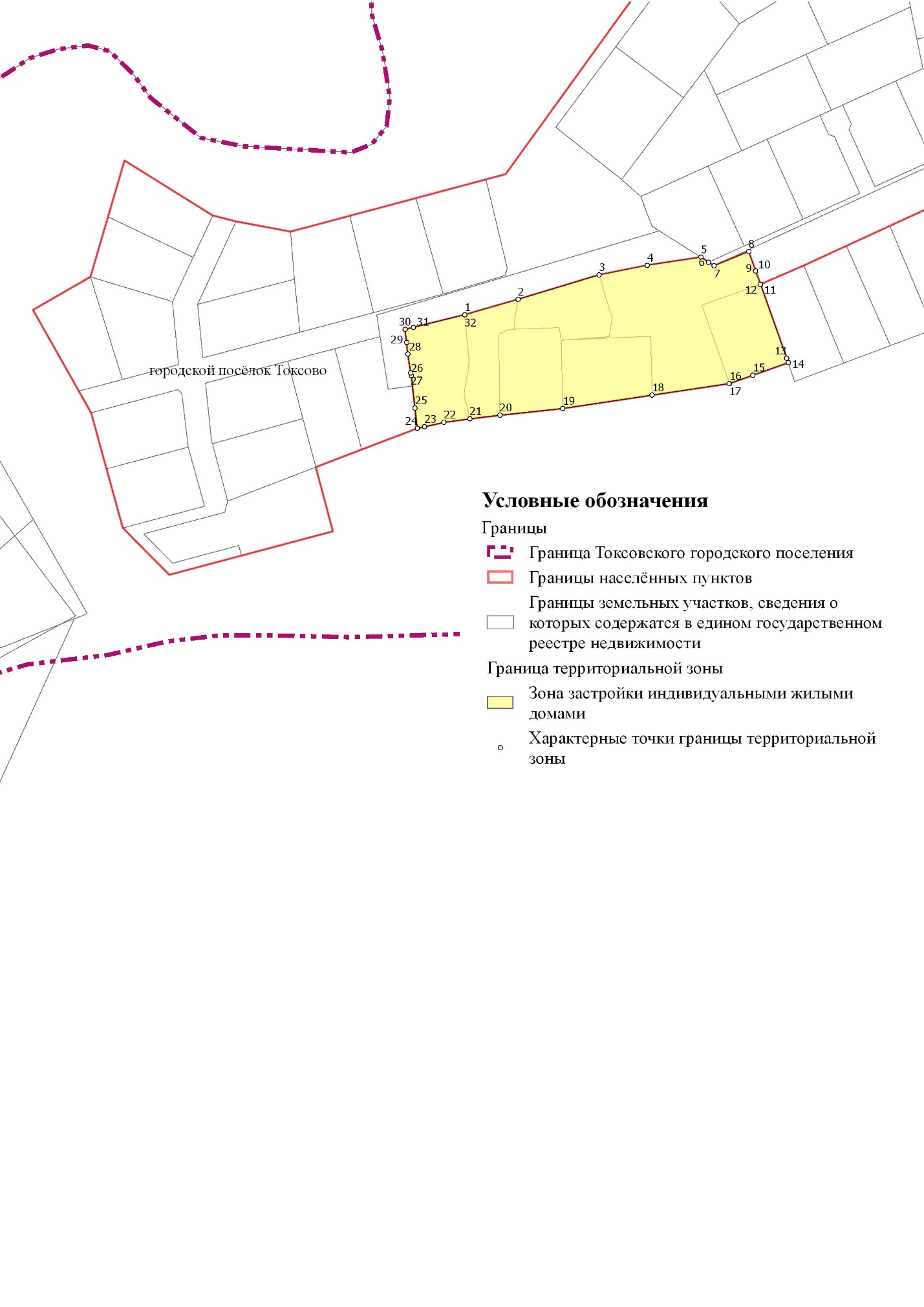 Перечень координат характерных точек границ территориальных зонЖ-1. Зона застройки индивидуальными жилыми домамиДеревня КавголовоГрафическое описание местоположения границ территориальных зонЖ-1. Зона застройки индивидуальными жилыми домами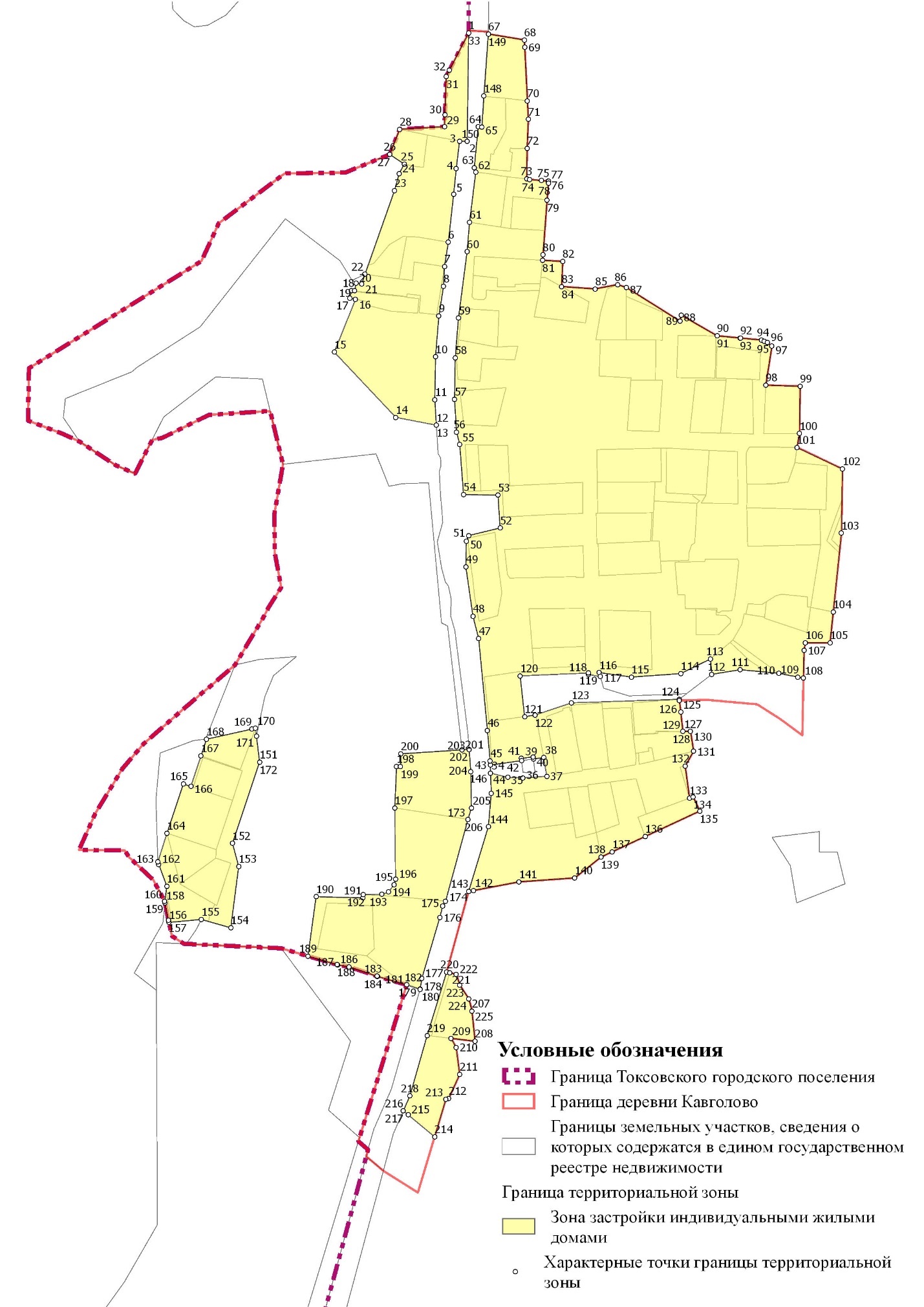 ОД-1. Зона делового, общественного и коммерческого назначения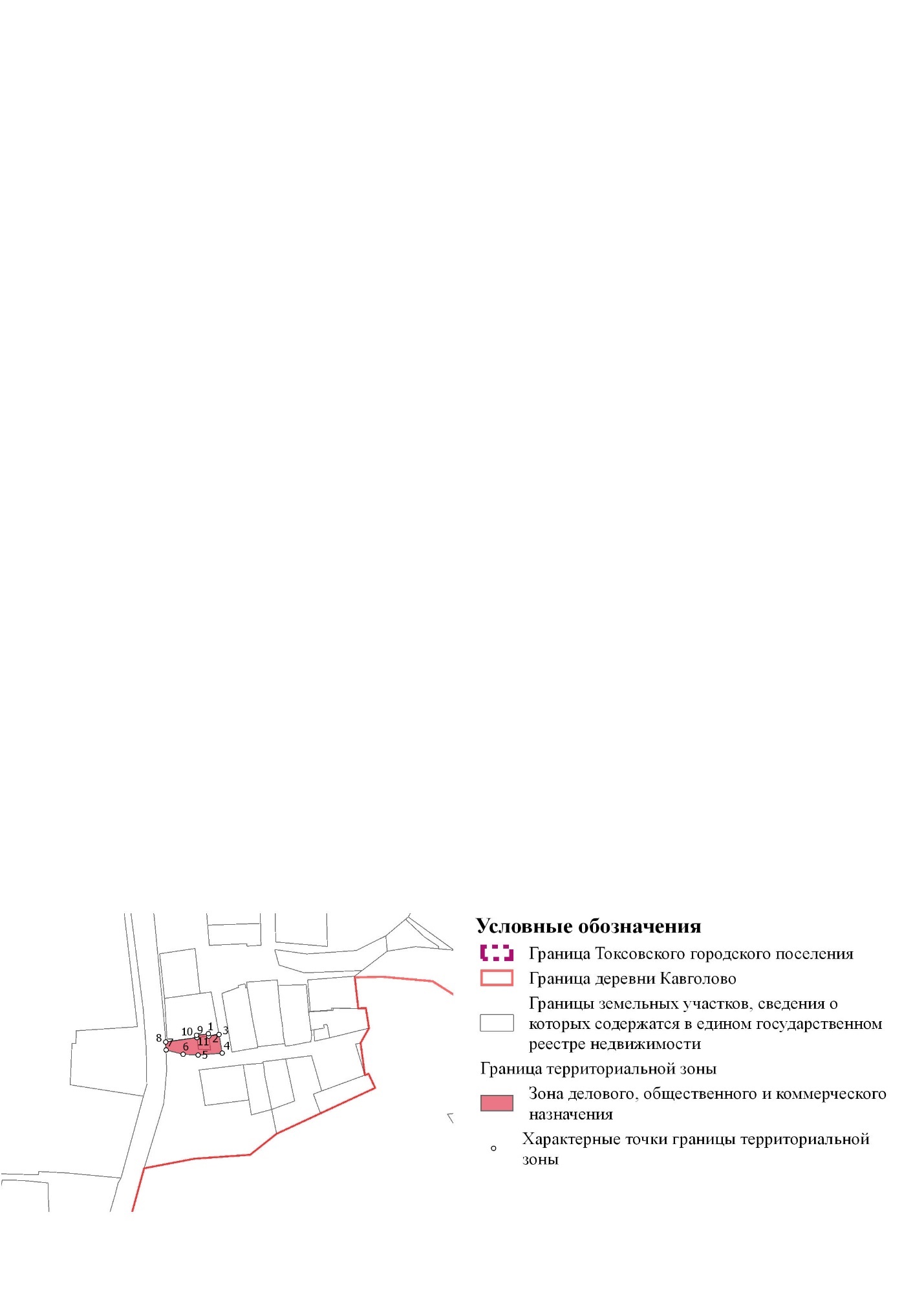 Р-1. Зона зеленых насаждений общего пользования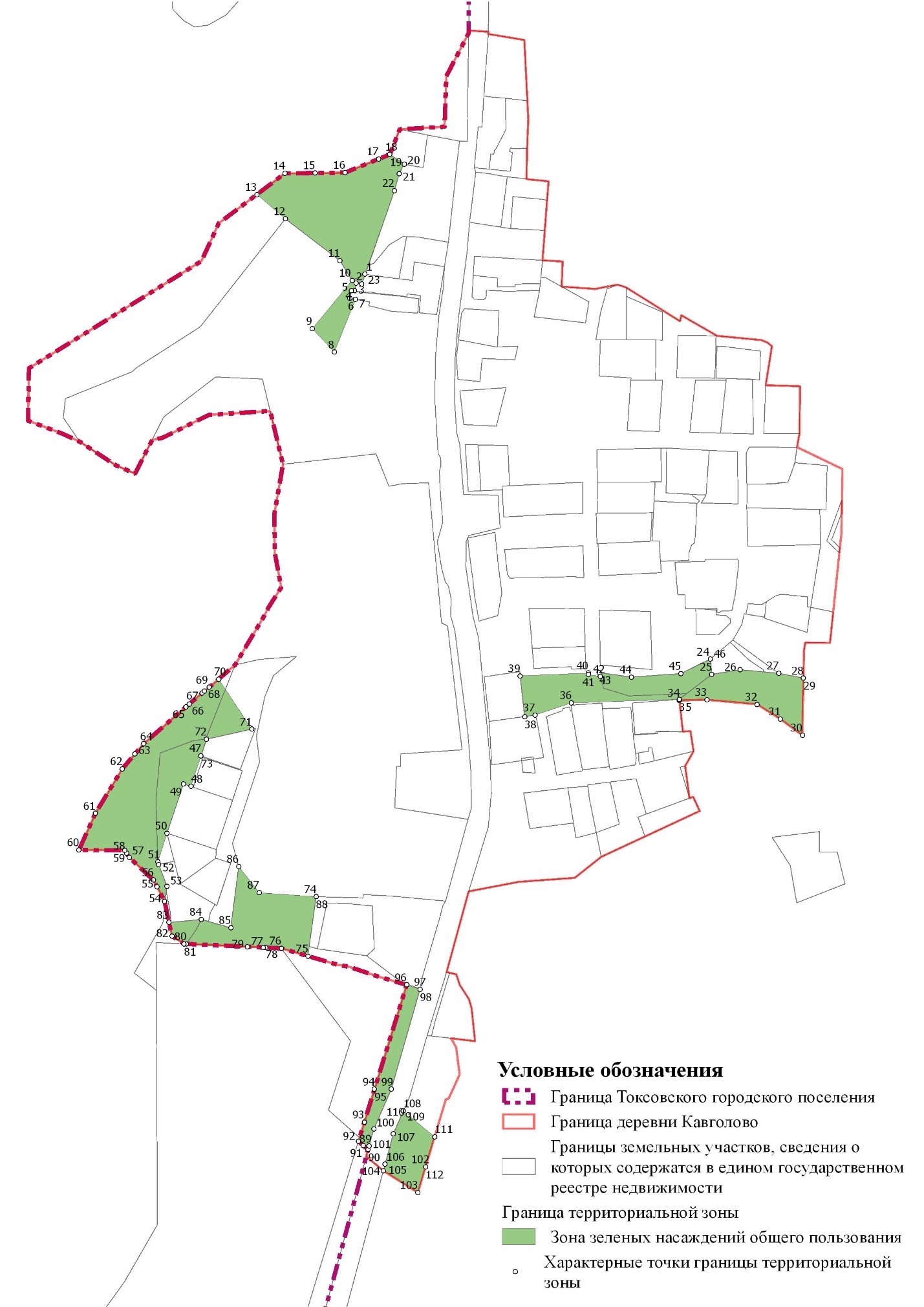 ИТ-2. Зона транспортной инфраструктуры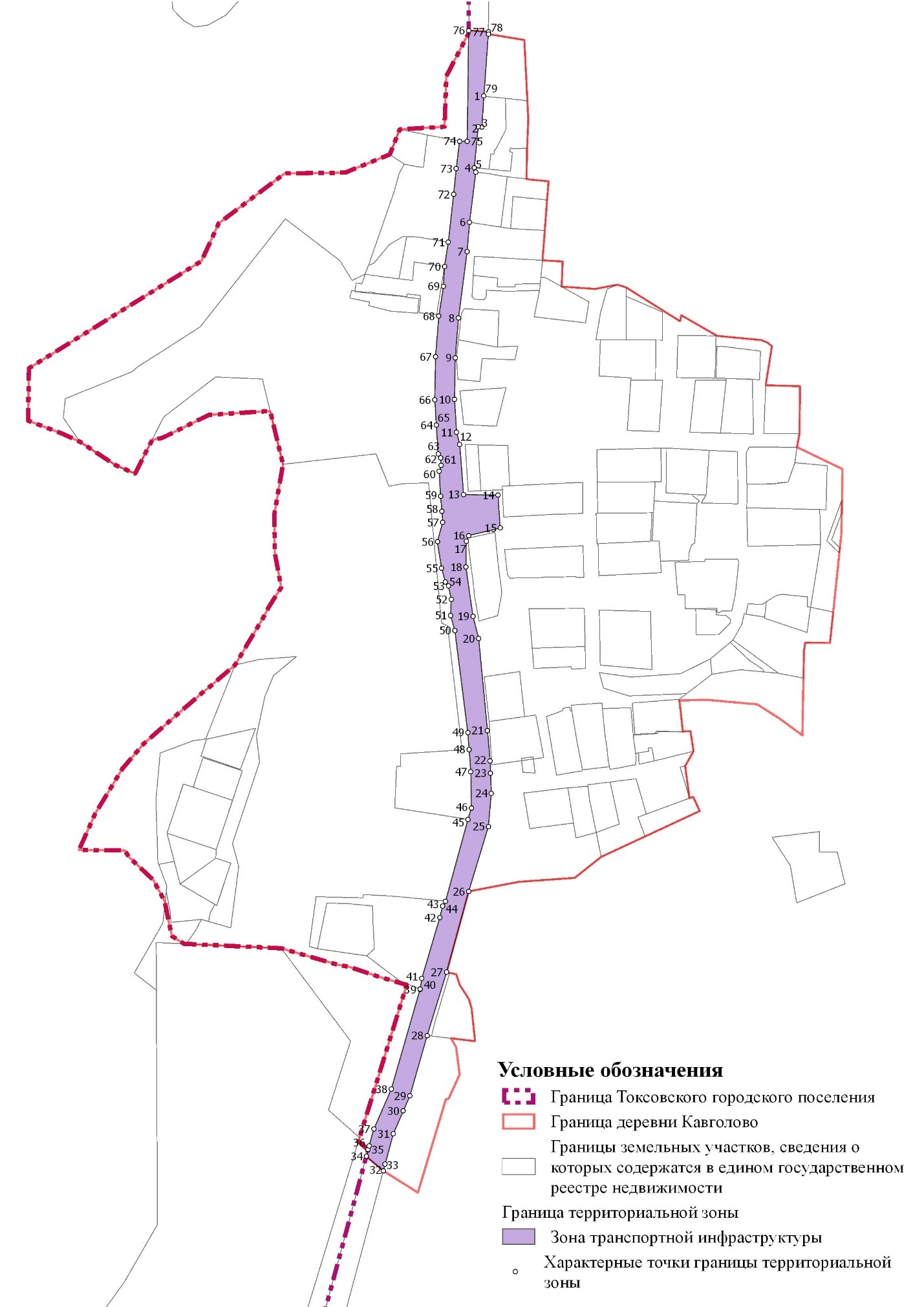 СХ-1. Зона сельскохозяйственного производства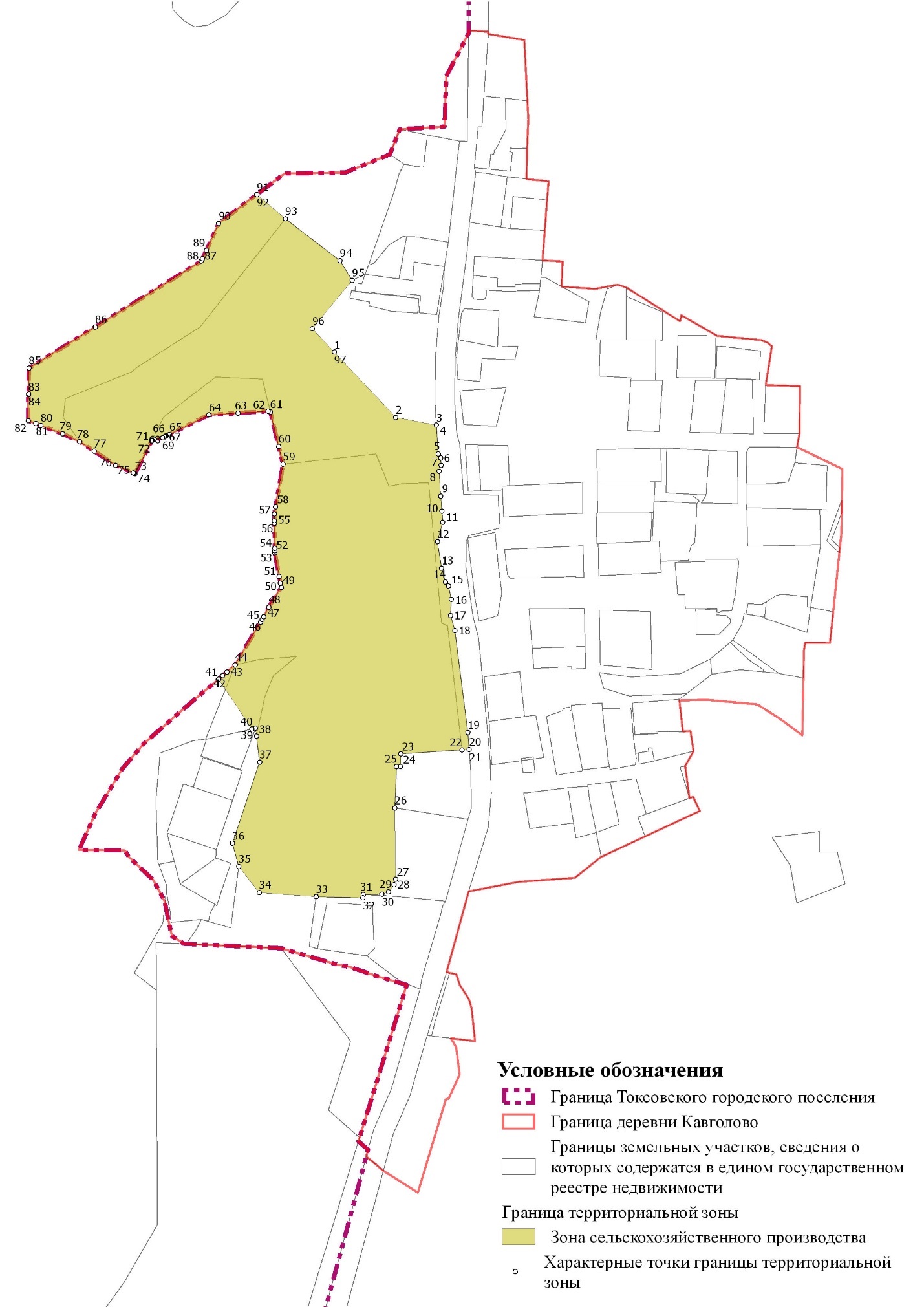 Перечень координат характерных точек границ территориальных зонЖ-1. Зона застройки индивидуальными жилыми домами	ОД-1. Зона делового, общественного и коммерческого назначенияР-1. Зона зеленых насаждений общего пользованияСХ-1. Зона сельскохозяйственного производстваИТ-2. Зона транспортной инфраструктурыПосёлок Новое ТоксовоГрафическое описание местоположения границ территориальных зонЖ-1. Зона застройки индивидуальными жилыми домами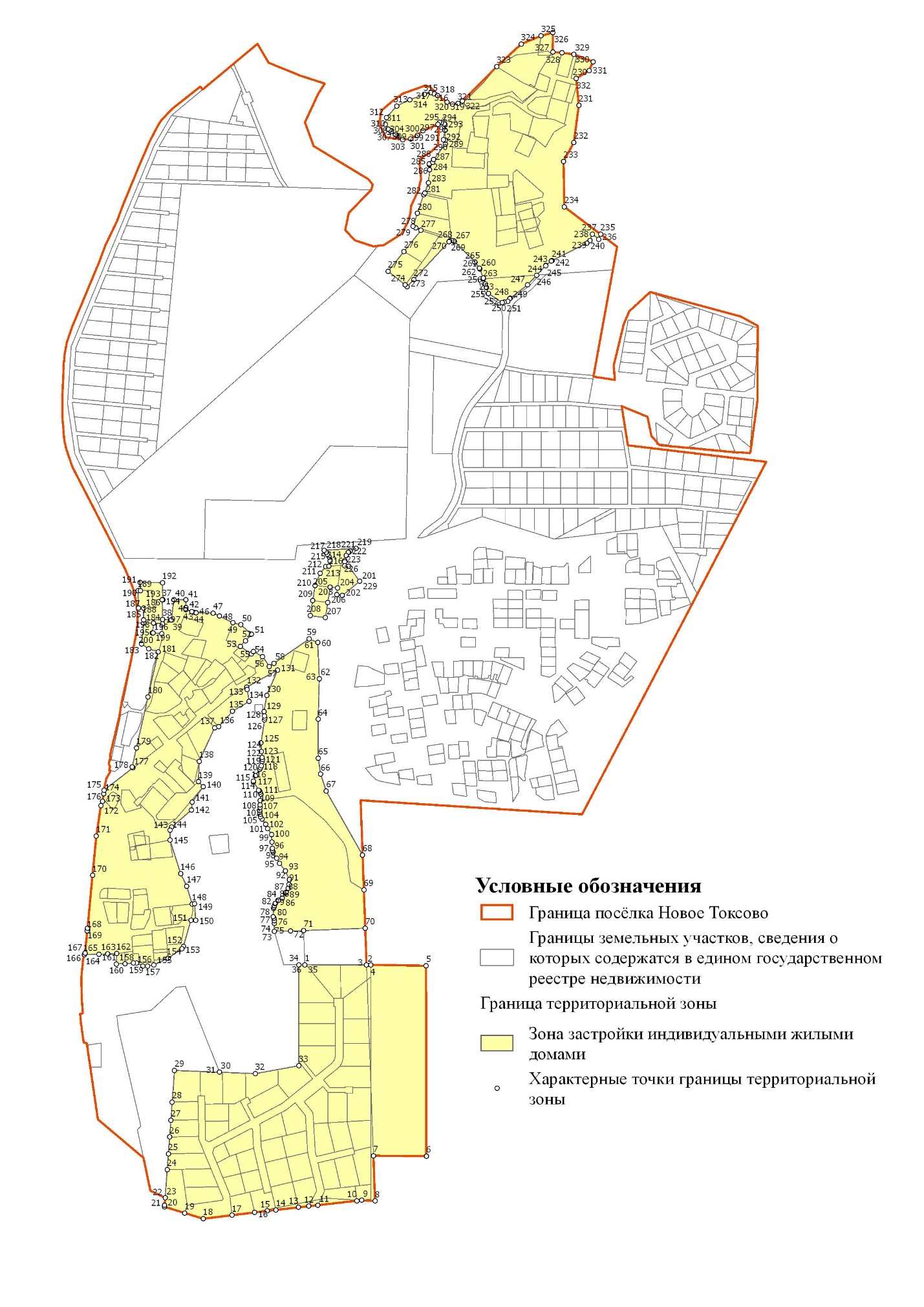 Ж-1-1. Подзона планируемой застройки индивидуальными жилыми домами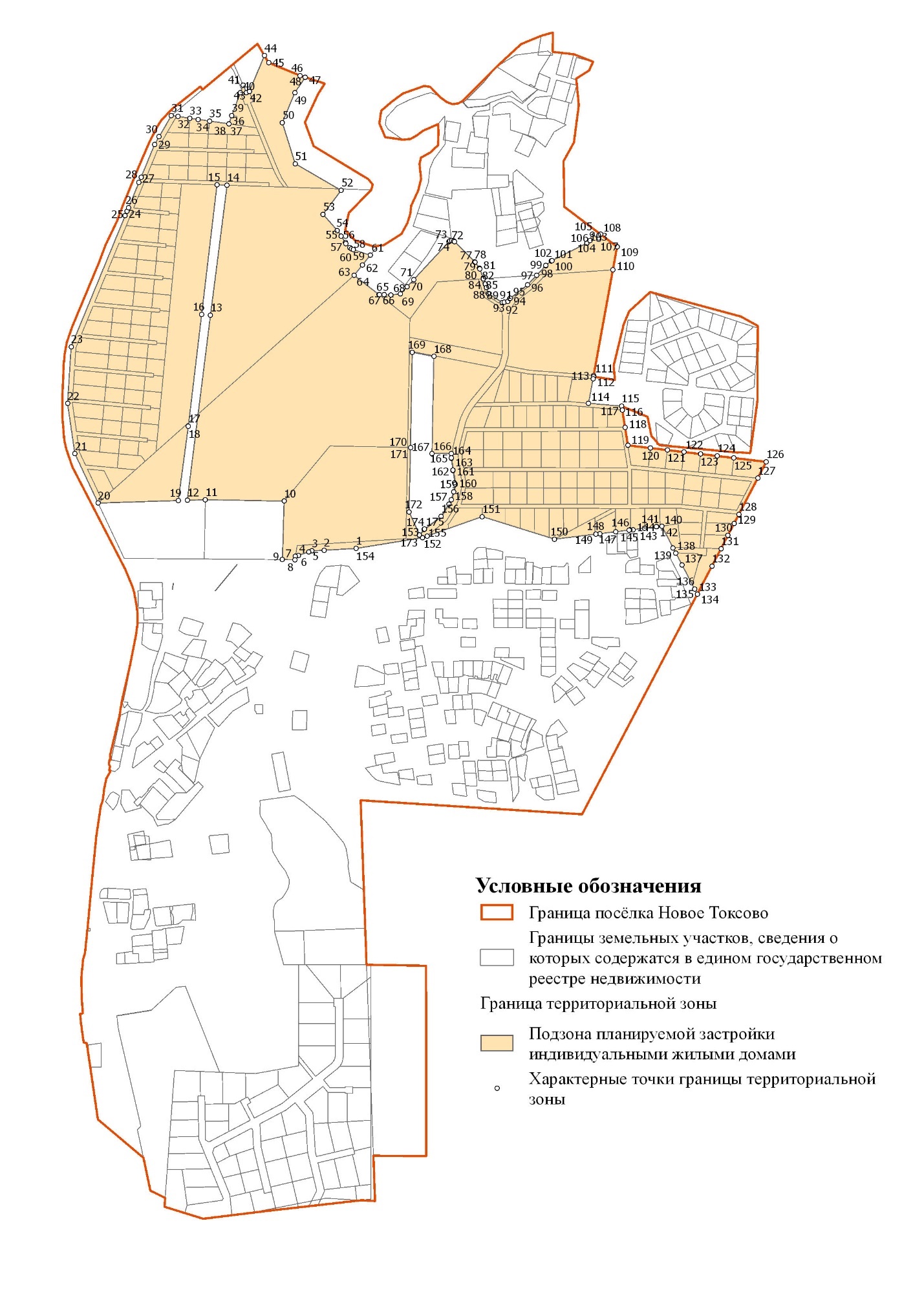 ОД-1. Зона делового, общественного и коммерческого назначения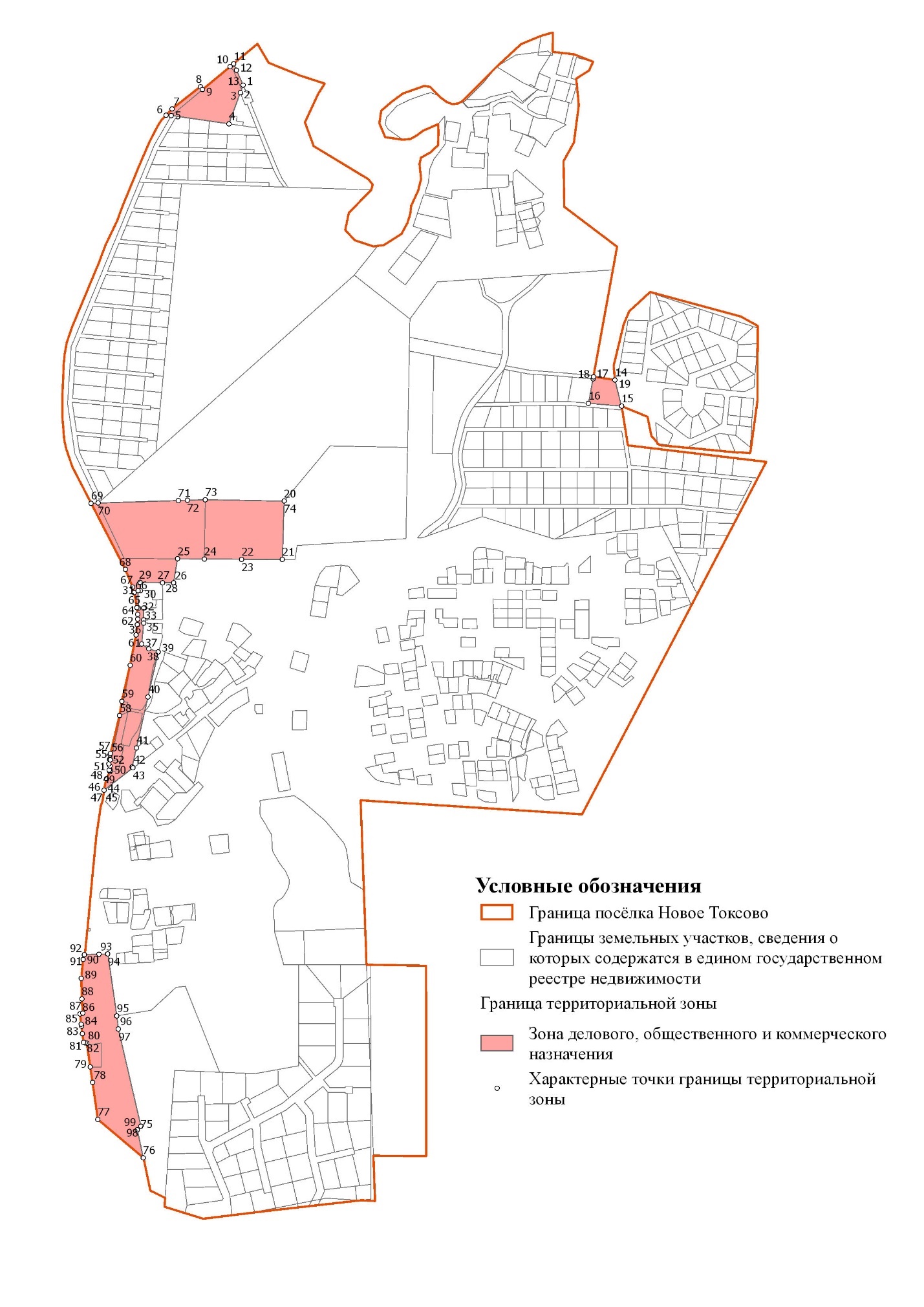 Р-1. Зона зеленых насаждений общего пользования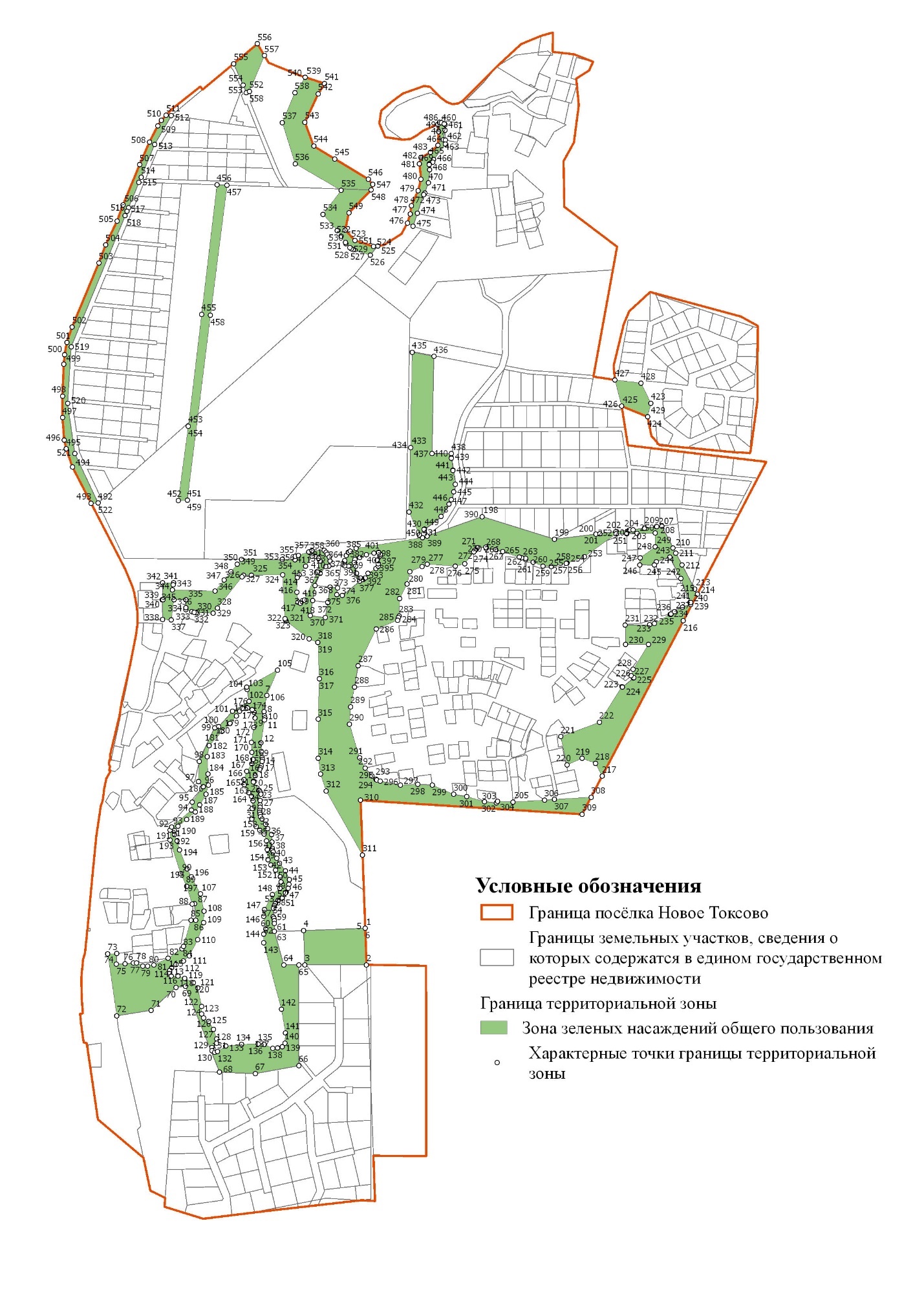 Р-2. Зона лесопаркового зеленого пояса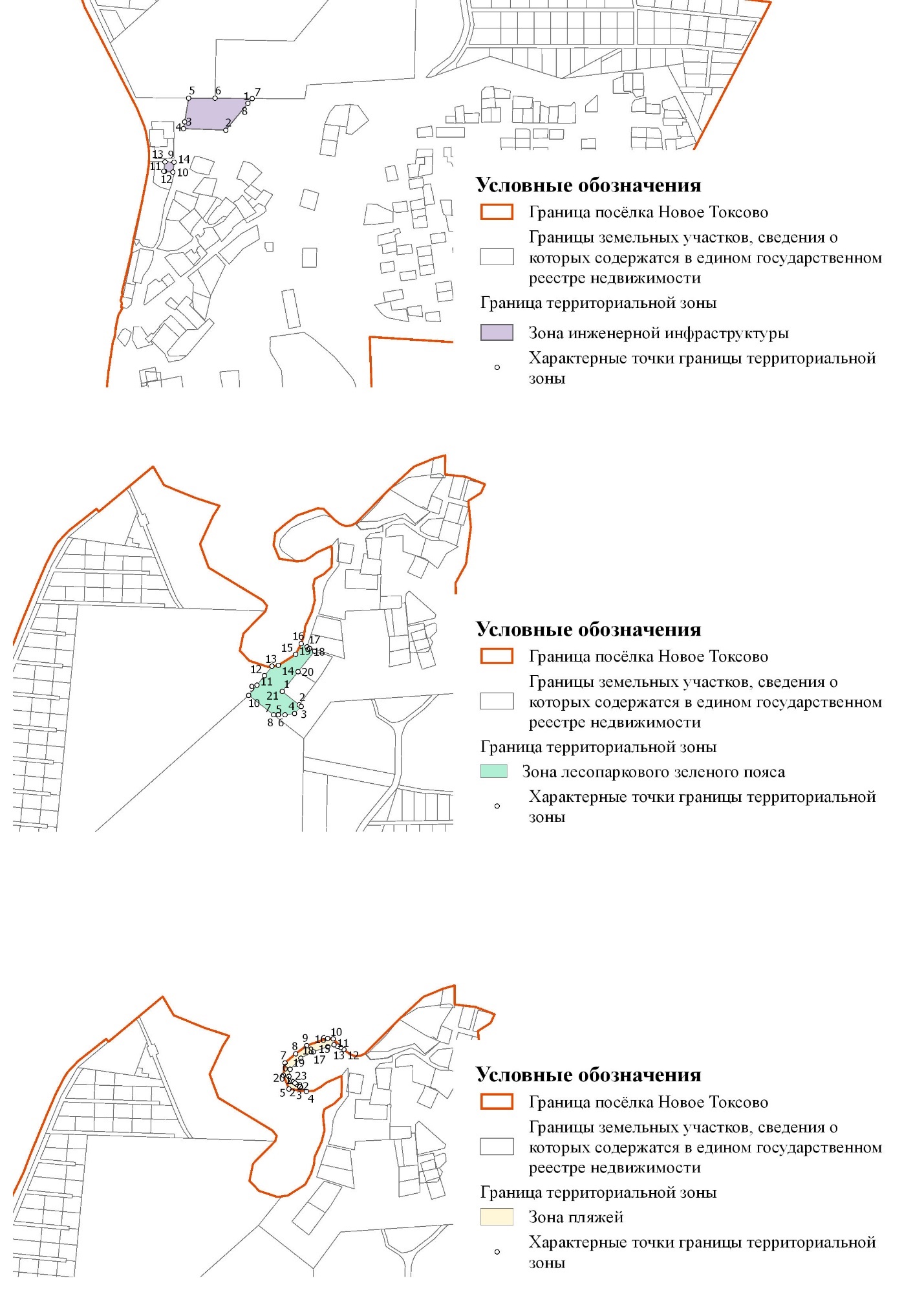 Р-4. Зона пляжейИТ-1. Зона инженерной инфраструктуры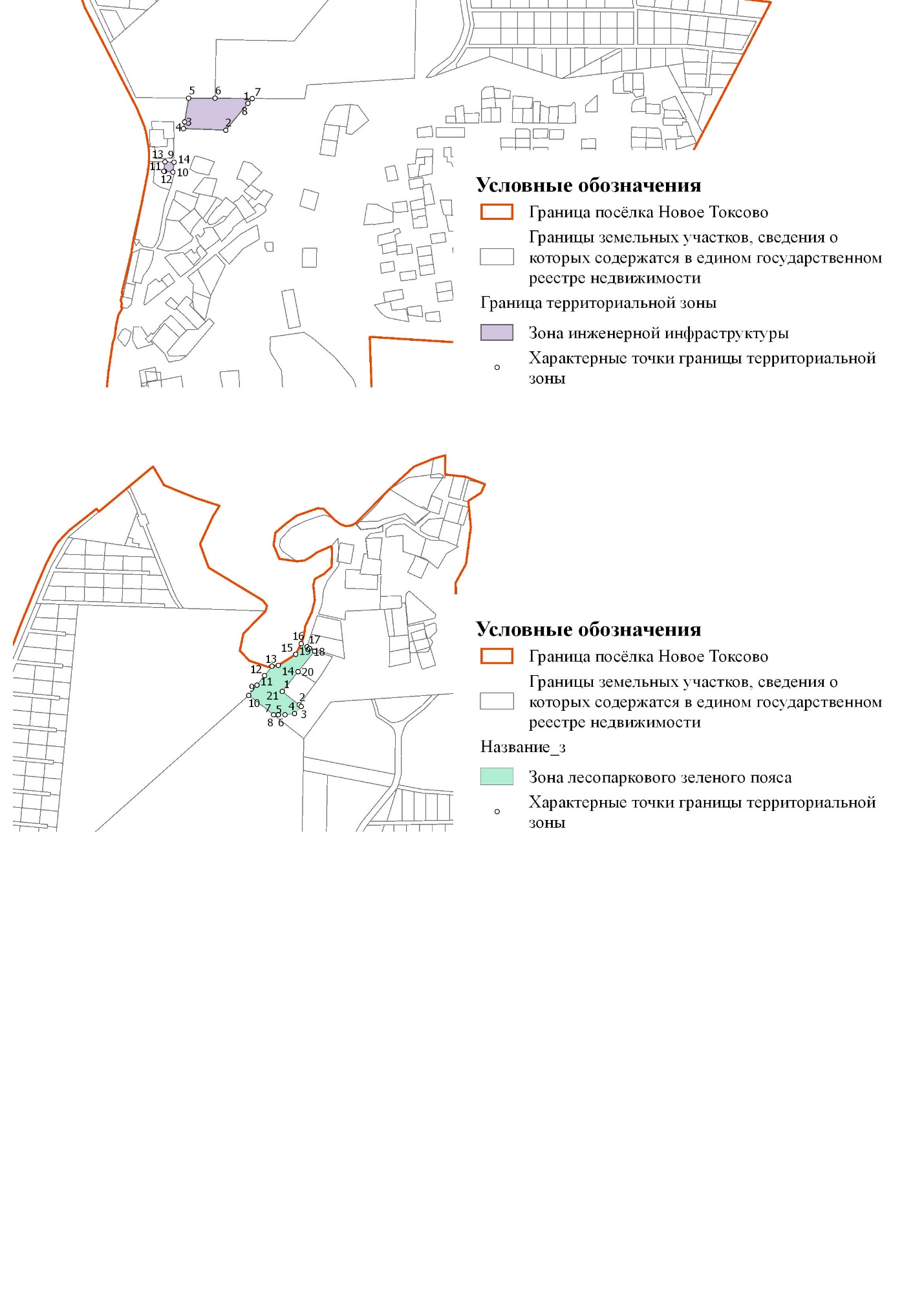 СХ-2. Зона ведения садоводства и огородничества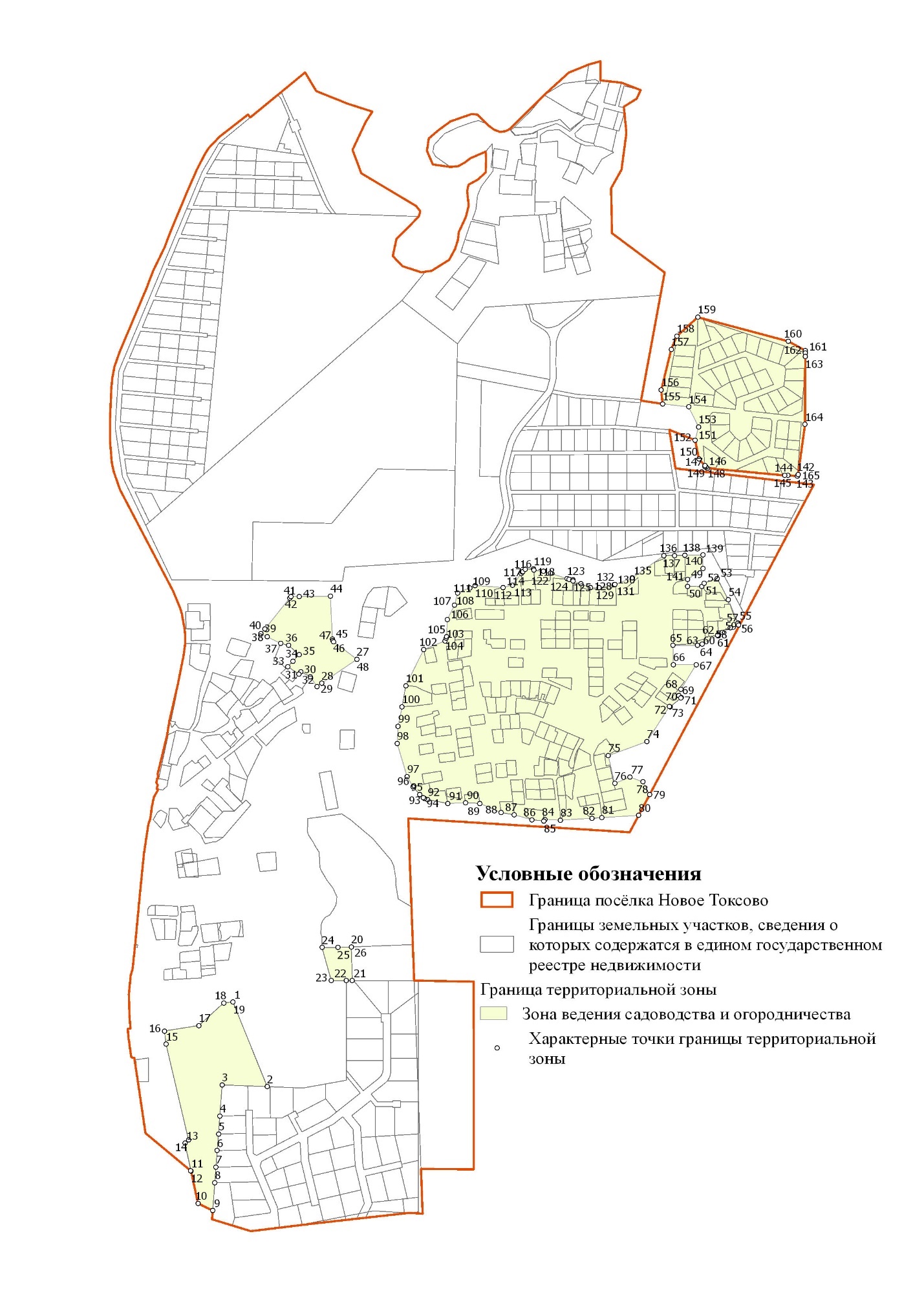 Перечень координат характерных точек границ территориальных зонЖ-1. Зона застройки индивидуальными жилыми домамиЖ-1-1. Подзона планируемой застройки индивидуальными жилыми домамиОД-1. Зона делового, общественного и коммерческого назначенияР-1. Зона зеленых насаждений общего пользованияР-2. Зона лесопаркового зеленого поясаР-4. Зона пляжейИТ-1. Зона инженерной инфраструктурыСХ-2. Зона ведения садоводства и огородничестваДеревня РапполовоГрафическое описание местоположения границ территориальных зонЖ-1. Зона застройки индивидуальными жилыми домами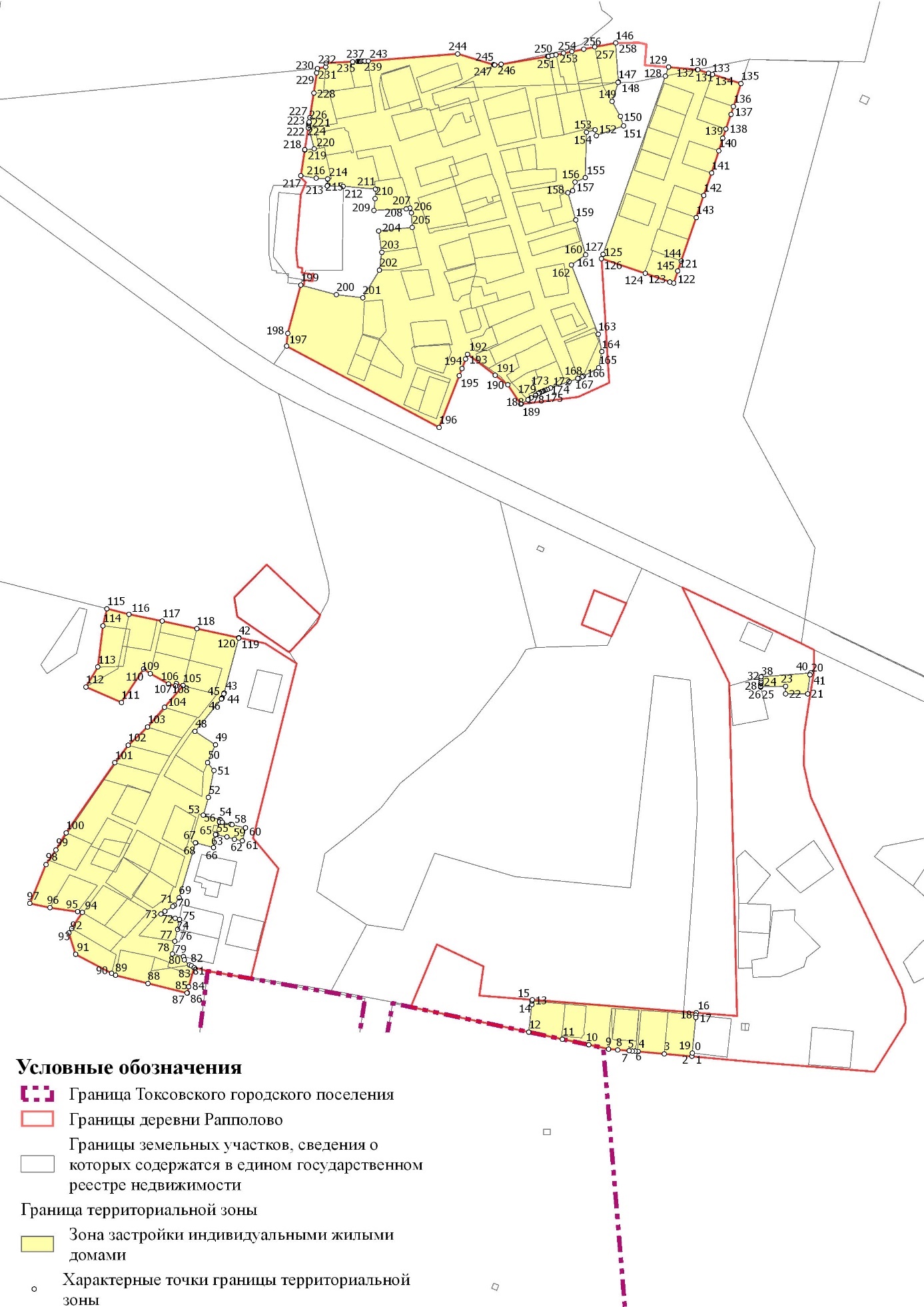 Ж-1-1. Подзона планируемой застройки индивидуальными жилыми домами 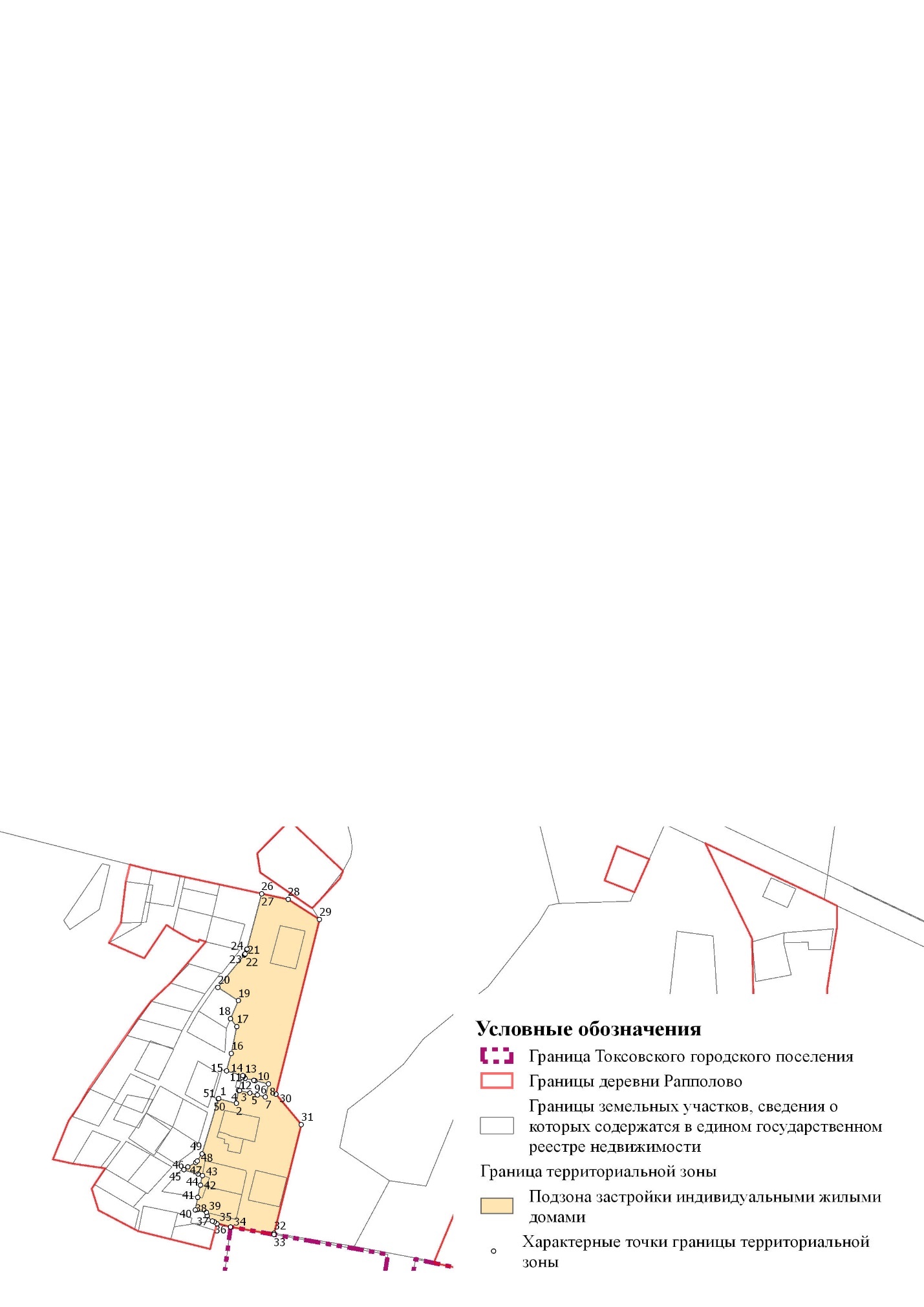 Ж-2. Зона застройки малоэтажными жилыми домами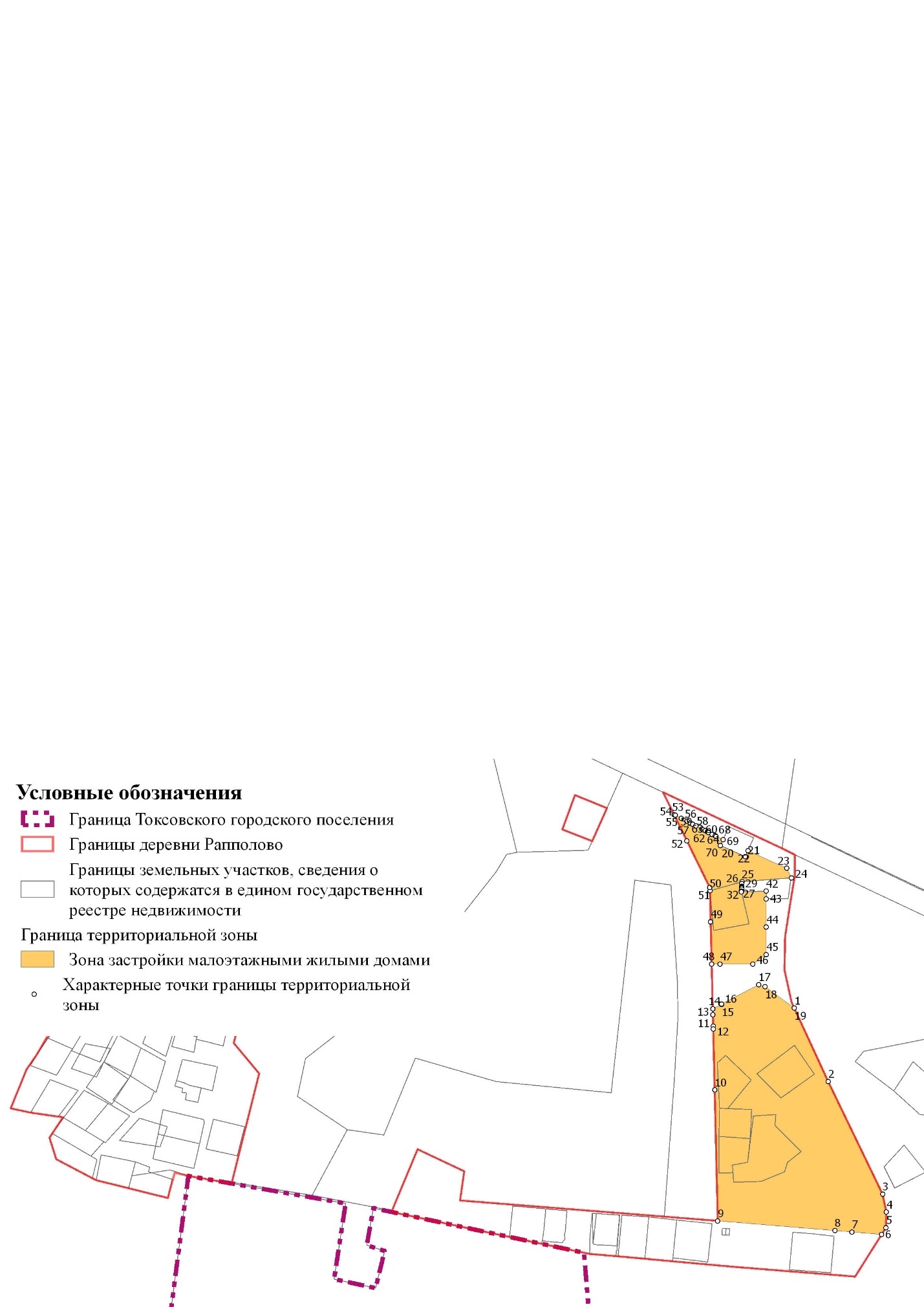 ОД-1. Зона делового, общественного и коммерческого назначения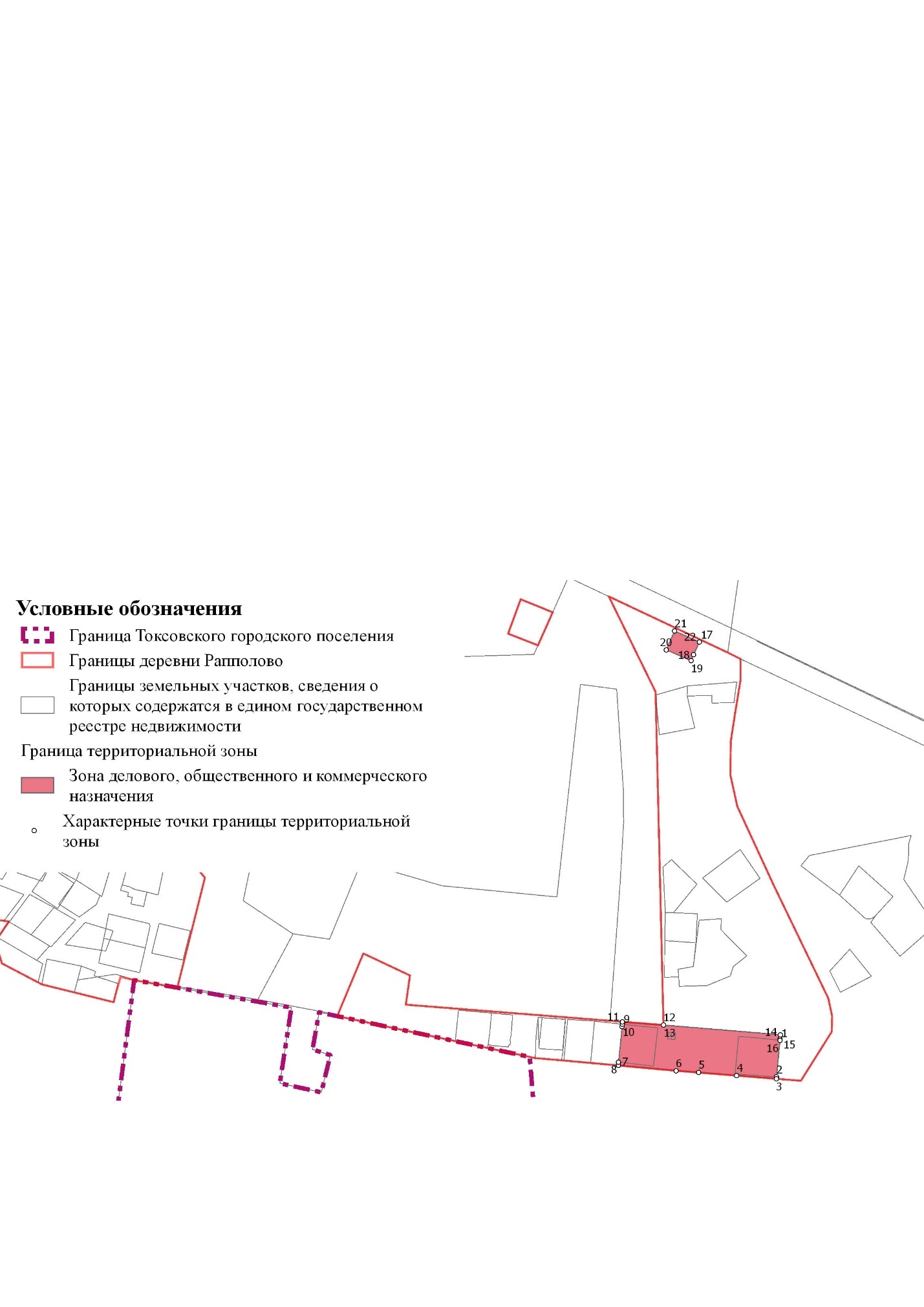 ОД-2. Зона размещения объектов социального и коммунально-бытового назначения учреждений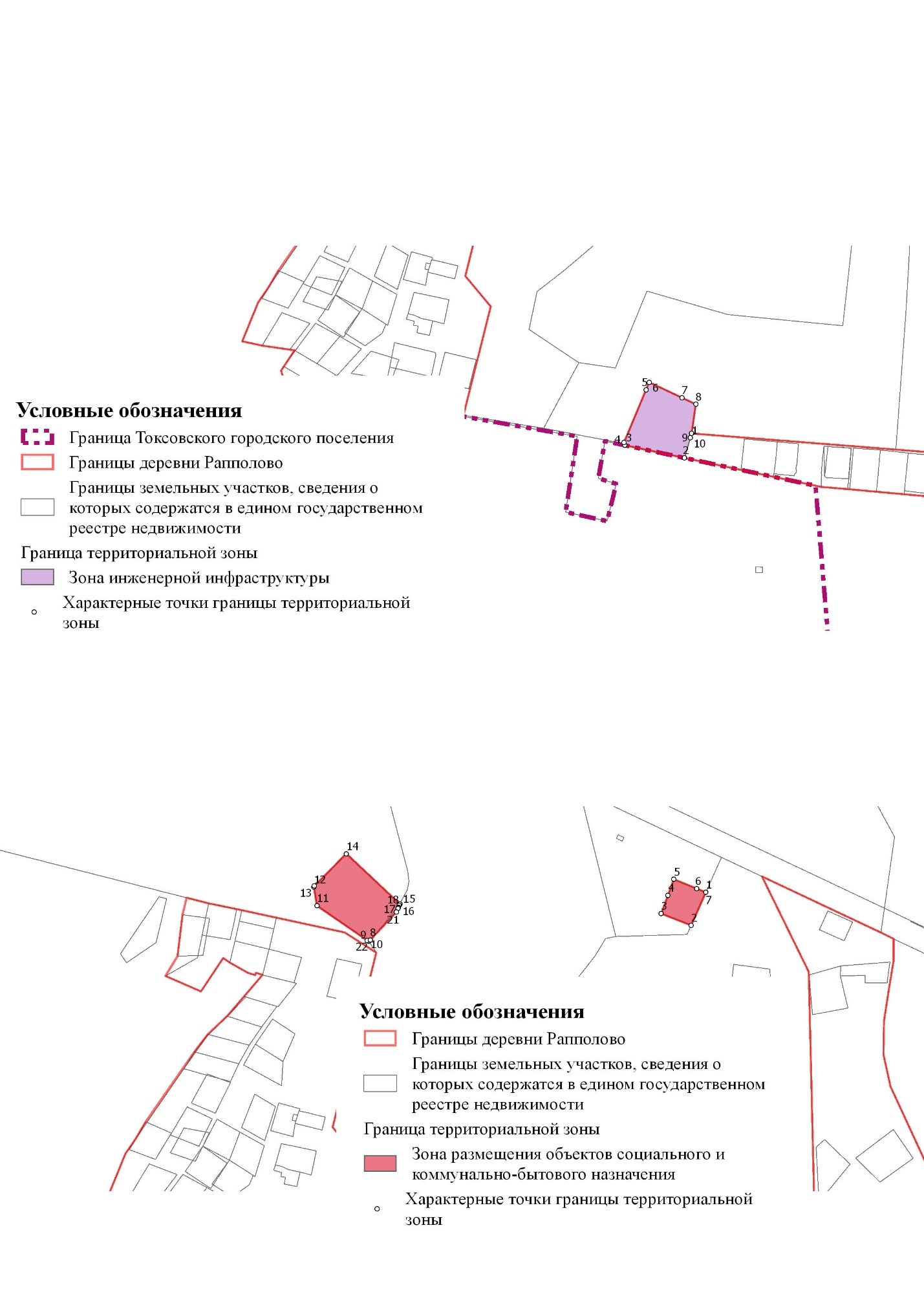 ИТ-1. Зона инженерной инфраструктурыР-1. Зона зеленых насаждений общего пользования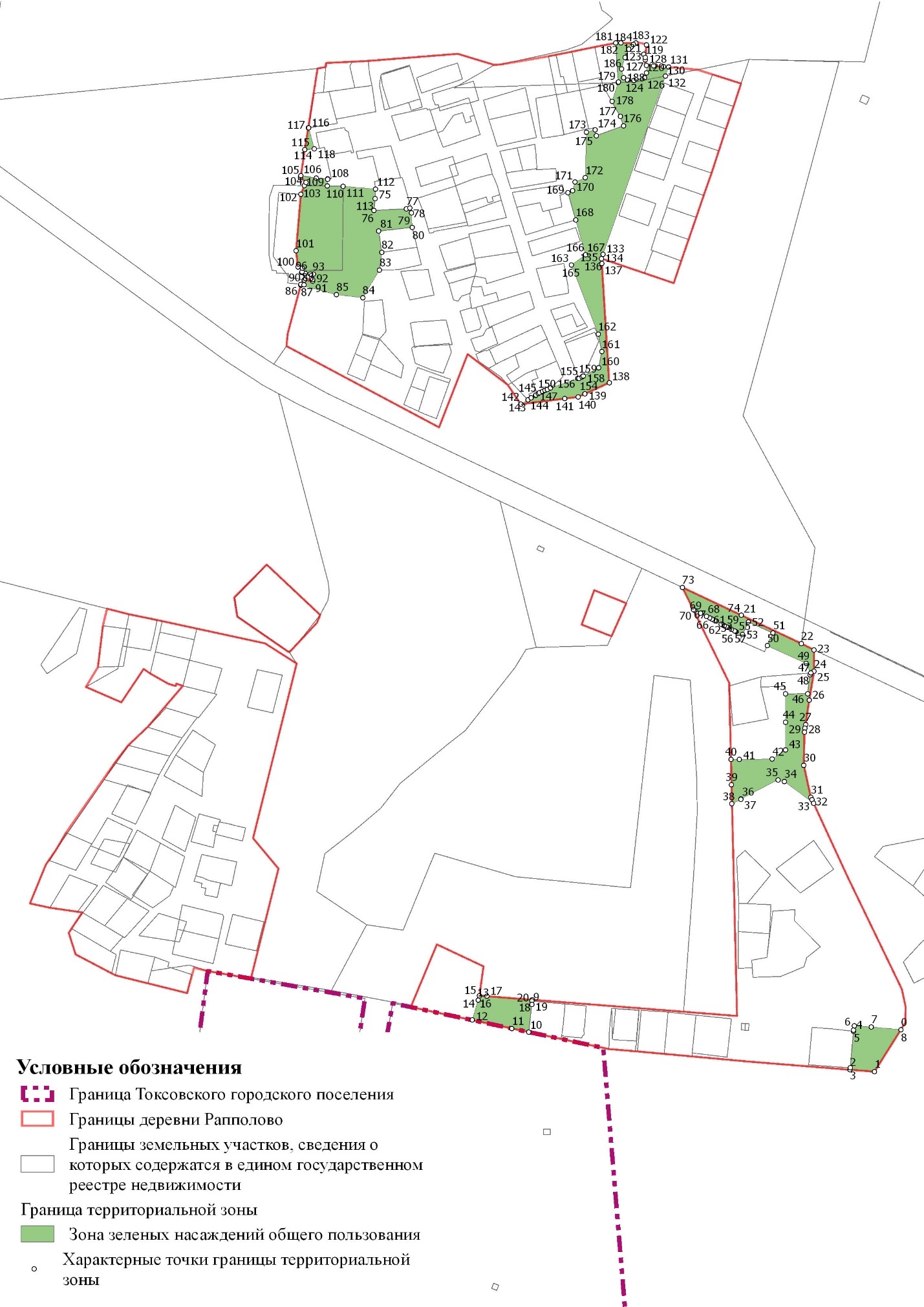 Перечень координат характерных точек границ территориальных зонЖ-1. Зона застройки индивидуальными жилыми домамиЖ-1-1. Подзона планируемой застройки индивидуальными жилыми домамиЖ-2. Зона застройки малоэтажными жилыми домамиОД-1. Зона делового, общественного и коммерческого назначенияОД-2. Зона размещения объектов социального и коммунально-бытового назначенияР-1. Зона зеленых насаждений общего пользованияИТ-1. Зона инженерной инфраструктурыNYX1123289,30116428,332123315,00116435,733123354,10116447,554123377,15116452,155123403,03116456,056123406,75116453,627123409,42116451,948123426,05116458,759123429,38116449,4310123429,43116449,4511123431,75116443,0012123431,73116442,9813123444,40116407,3314123445,13116405,2815123428,08116399,2316123416,85116395,2517123416,65116395,2118123379,58116389,6619123336,61116383,2220123306,29116379,9721123291,78116378,2322123279,32116376,5323123270,03116374,4224123266,53116373,6325123265,42116383,4826123263,66116399,0527123263,40116400,4028123261,93116409,5029123261,33116414,9630123260,65116421,2831123264,72116422,2832123289,30116428,33NYX1119771,04122226,732119769,68122122,333119762,26122122,544119759,10122096,045119756,57122071,246119751,48122025,067119747,70122001,648119746,84121982,619119742,32121953,9210119739,08121914,6111119738,42121873,1112119739,92121848,7013119739,90121848,7514119700,80121856,2515119641,43121919,1516119661,95121969,9817119656,38121971,2518119658,13121978,5019119661,05121978,3520119662,53121985,7521119668,03121984,9822119670,99121994,2823119699,50122074,7524119703,95122091,0825119708,84122100,3826119695,01122109,7227119695,01122109,7328119704,58122133,9329119747,80122136,4030119748,19122147,8531119749,45122184,9332119752,49122190,8133119771,04122226,7334119792,20121513,3335119808,65121509,2336119823,20121508,6037119846,40121510,2538119843,40121528,3039119833,45121526,9140119833,20121528,9041119821,80121527,4542119822,07121525,3243119791,95121521,0844119792,20121513,3345119791,79121525,1146119789,16121554,4547119780,73121642,9548119775,19121664,5749119768,38121711,9750119768,74121736,6751119771,21121742,3352119801,42121749,6353119799,31121781,2154119766,12121781,9255119762,44121830,3056119759,41121841,9057119757,43121873,5558119758,07121913,6759119761,22121951,9260119769,54122015,9261119771,92122044,4462119777,92122092,7063119776,47122096,8764119780,28122136,3665119783,82122136,1566119783,83122136,1567119790,03122225,7768119824,75122220,0569119825,10122213,0570119827,68122161,4371119828,57122143,5472119827,40122115,7073119826,93122086,1574119829,95122085,5275119841,18122084,5076119847,53122083,8077119848,15122083,7378119848,03122082,1179119846,65122065,6980119842,70122012,8781119842,30122007,6582119861,68122006,5083119860,70121982,2984119860,70121982,2885119893,03121980,0486119914,68121984,2087119923,10121981,4288119974,90121948,9289119976,15121954,6590120010,65121934,8391120010,66121934,8392120032,88121932,7093120033,05121932,6894120053,30121930,7595120055,91121929,6996120059,25121928,3297120063,52121924,8798120057,55121887,2599120090,67121886,22100120090,15121840,65101120087,65121827,18102120131,58121806,43103120130,57121744,63104120122,65121668,61105120119,55121638,88106120095,73121639,00107120094,48121631,60108120093,95121604,85109120088,67121605,88110120070,05121609,53111120032,88121612,98112120005,60121608,55113120004,23121623,38114119975,65121609,23115119927,90121605,90116119897,02121610,18117119898,11121606,33118119886,48121608,38119119886,38121609,80120119820,70121607,03121119825,03121567,80122119834,97121569,18123119870,34121581,02124119974,18121584,48125119974,30121583,32126119975,55121572,20127119977,65121553,40128119977,66121553,40129119977,66121553,39130119984,98121553,72131119987,98121534,37132119979,85121520,13133119984,04121489,14134119987,57121490,42135119993,92121476,77136119941,23121452,26137119909,42121437,46138119898,88121432,55139119898,67121432,39140119873,38121412,32141119819,65121408,52142119775,80121400,17143119771,08121399,27144119790,06121461,78145119792,88121493,83146119792,20121513,33147119783,82122136,15148119785,73122166,02149119790,02122225,77150119783,82122136,15151119569,41121524,02152119543,25121445,56153119549,28121423,34154119541,60121364,18155119513,30121372,25156119481,94121369,36157119481,50121371,30158119478,20121388,25159119477,90121389,77160119477,90121389,78161119479,93121404,38162119472,17121425,34163119471,30121427,70164119480,12121455,37165119495,88121502,83166119503,13121500,41167119512,92121529,83168119518,25121545,97169119561,93121555,71170119565,55121556,52171119566,37121548,98172119569,41121524,02173119770,42121468,77174119748,82121389,89175119746,03121385,15176119743,20121374,05177119725,92121315,37178119724,23121305,16179119724,10121304,72180119724,10121304,73181119711,27121309,18182119711,24121309,18183119683,16121317,36184119682,84121317,49185119682,68121317,55186119655,60121326,60187119644,74121328,55188119644,20121328,71189119616,13121336,89190119623,90121394,15191119669,13121393,05192119669,50121396,20193119687,48121396,43194119693,85121398,78195119699,23121405,83196119700,58121411,20197119699,80121479,80198119701,53121519,65199119705,38121519,80200119705,60121531,85201119764,67121535,70202119771,50121536,15203119771,51121536,15204119773,16121514,70205119773,68121479,59206119770,42121468,77207119774,17121283,97208119777,20121254,90209119754,05121257,65210119759,00121248,92211119762,35121222,78212119751,77121199,55213119749,10121198,95214119738,23121162,70215119712,65121183,93216119708,03121187,63217119708,03121187,63218119714,36121202,12219119731,02121260,31220119749,83121321,53221119752,75121320,73222119759,08121319,39223119762,52121308,99224119771,30121295,43225119774,17121283,97NYX1119833,20121528,902119833,45121526,913119843,40121528,304119846,40121510,255119823,20121508,606119808,65121509,237119792,20121513,33  8119791,95121521,089119822,07121525,32  10119821,80121527,4511119833,20121528,90NYX1119670,99121994,282119668,03121984,983119662,53121985,754119661,05121978,355119658,13121978,506119656,38121971,257119661,95121969,988119641,43121919,159119620,28121941,8010119658,70121988,2811119646,88122007,3312119594,28122047,6513119566,85122071,0514119593,92122091,4315119622,88122091,8116119651,95122092,2017119684,11122105,2918119695,00122109,7319119695,00122109,7320119708,84122100,3821119703,95122091,0822119699,50122074,7523119670,99121994,2824120004,23121623,3825120005,60121608,5526120032,88121612,9827120070,05121609,5328120093,95121604,8529120093,96121604,8230120092,88121549,7231120071,55121565,4732120049,35121579,6033120000,75121583,9534119974,30121583,3235119974,18121584,4836119870,34121581,0237119834,97121569,1838119825,03121567,8039119820,70121607,0340119886,38121609,8041119886,48121608,3842119898,11121606,3343119897,02121610,1844119927,90121605,9045119975,65121609,2346120004,23121623,3847119512,92121529,8348119503,13121500,4149119495,88121502,8350119480,12121455,3751119471,30121427,7052119472,17121425,3453119479,93121404,3854119477,90121389,7855119470,47121403,6856119466,97121410,2057119443,70121432,0858119441,10121436,1059119439,40121438,7360119395,23121439,2061119411,04121474,5362119437,05121517,5063119449,27121531,8164119457,63121541,6065119498,30121577,1566119501,68121579,9167119514,02121590,6568119516,12121592,3269119520,91121596,1670119529,88121603,9071119561,93121555,7172119518,25121545,9773119512,92121529,8374119623,90121394,1575119616,13121336,8976119590,35121344,4077119575,26121345,1078119572,92121345,2179119557,92121345,9080119498,65121348,6681119496,47121348,7682119484,93121356,2083119481,94121369,3684119513,30121372,2585119541,60121364,1886119549,28121423,3487119569,08121398,0388119623,90121394,1589119674,94121153,7290119674,02121150,2891119669,38121154,3092119664,73121158,3393119670,39121176,6694119680,22121208,5395119680,23121208,5596119711,27121309,1797119724,10121304,7398119724,10121304,7299119696,44121208,57100119679,61121170,09101119674,94121153,72102119729,52121133,68103119722,10121108,95104119688,80121129,90105119690,48121136,18106119690,48121136,18107119698,35121165,50108119708,03121187,63109119708,03121187,63110119712,65121183,93111119738,23121162,70112119729,52121133,68NYX1119641,43121919,152119700,80121856,253119739,92121848,704119739,92121848,695119741,61121821,086119743,94121817,377119744,45121809,998119742,72121804,139119743,95121780,3110119745,35121765,9411119746,01121755,0112119740,84121736,3413119745,00121710,7914119748,58121697,6115119751,54121693,6016119754,29121680,7517119753,57121665,3618119757,72121650,7819119770,25121552,5120119771,51121536,1521119771,50121536,1522119764,67121535,7623119705,60121531,8524119705,38121519,8025119701,53121519,6526119699,80121479,8027119700,58121411,2028119699,23121405,8329119693,85121398,7830119687,48121396,4331119669,50121396,2032119669,13121393,0533119623,90121394,1534119569,08121398,0335119549,28121423,3436119543,25121445,5637119569,41121524,0238119566,37121548,9839119565,55121556,5240119561,93121555,7141119529,88121603,9042119533,59121607,0943119537,94121610,8544119545,75121617,5845119570,23121658,6546119571,94121661,5247119573,42121664,0048119578,15121673,2049119590,33121692,3750119589,55121696,5051119588,34121702,9852119584,05121725,8553119584,03121727,7154119584,01121729,8555119583,77121753,8356119583,74121756,5557119583,68121763,1558119584,85121769,9259119592,01121811,0360119587,83121828,2761119579,81121861,4462119577,37121862,2563119548,59121860,4164119520,43121858,6065119482,32121839,7766119479,44121838,3567119478,68121837,9768119477,82121837,5569119475,65121836,4870119467,68121834,9571119465,74121834,4772119465,20121833,4173119449,34121802,0674119448,52121802,4175119447,70121802,7676119430,58121810,1077119409,90121823,6678119395,85121832,8879119379,30121840,4880119358,34121848,4681119353,59121850,2782119346,15121853,1083119346,55121878,3584119346,56121878,7485119346,95121903,6086119410,98121943,3587119513,20122006,8288119514,40122009,3689119518,18122017,3590119530,00122043,3091119566,54122070,9192119566,85122071,0593119594,28122047,6594119646,88122007,3395119658,70121988,2896119620,28121941,8097119641,43121919,15NYX1119785,73122166,022119783,82122136,153119780,28122136,364119776,47122096,875119777,92122092,706119771,92122044,447119769,54122015,928119761,22121951,929119758,07121913,6710119757,43121873,5511119759,41121841,9012119762,44121830,3013119766,12121781,9214119799,31121781,2115119801,42121749,6316119771,21121742,3317119768,74121736,6718119768,38121711,9719119775,19121664,5720119780,73121642,9521119789,16121554,4522119791,79121525,1123119792,20121513,3324119792,88121493,8325119790,06121461,7826119771,08121399,2727119749,83121321,5328119731,02121260,3129119714,36121202,1230119708,03121187,6331119698,35121165,5032119690,48121136,1833119688,79121129,9134119672,30121143,8235119674,02121150,2836119674,94121153,7237119679,61121170,0938119696,44121208,5739119724,10121304,7240119724,23121305,1641119725,92121315,3742119743,20121374,0543119746,03121385,1544119748,82121389,8945119770,42121468,7746119773,68121479,5947119773,16121514,7048119771,51121536,1549119770,25121552,5150119757,72121650,7851119753,57121665,3652119754,29121680,7553119751,54121693,6054119748,58121697,6155119745,00121710,7956119740,84121736,3457119746,01121755,0158119745,35121765,9459119743,95121780,3160119742,72121804,1361119744,45121809,9962119743,94121817,3763119741,61121821,0864119739,92121848,6965119739,92121848,7066119738,42121873,1167119739,08121914,6168119742,32121953,9269119746,84121982,6170119747,70122001,6471119751,48122025,0672119756,57122071,2473119759,10122096,0474119762,26122122,5475119769,68122122,3376119771,07122229,2177119790,05122227,9578119790,02122225,7779119785,73122166,02NYX1127393,15123816,202127522,25123815,983127522,25123815,974127531,00123816,135127646,70123814,156127647,13123416,587127536,55123417,438127539,95123322,709127511,85123324,3710127501,90123323,2511127420,75123314,1012127401,77123311,9513127379,95123309,4814127333,08123304,1815127315,00123302,1316127288,52123298,9017127240,93123293,0618127180,98123285,7019127142,25123297,7020127099,98123310,8021127100,21123314,0022127101,35123329,2323127101,34123329,2324127105,71123388,2725127108,15123421,3326127110,75123456,4027127113,31123491,4628127116,12123529,5329127121,00123595,5030127215,16123591,7531127215,15123591,7832127289,70123588,8333127380,60123605,3034127380,70123816,2035127393,14123816,1936127393,15123816,2037127095,18124578,8538127096,35124537,3539127114,30124536,4040127119,53124578,7041127144,30124578,7042127144,55124562,4343127144,63124558,2344127162,20124552,3845127157,08124554,0846127165,80124551,1847127201,73124550,9048127215,06124544,3749127243,08124530,6350127259,55124526,4251127281,99124506,5252127269,12124492,9353127258,23124481,4354127281,47124465,2155127285,72124470,3656127305,20124460,0057127319,05124439,4058127328,83124446,0559127402,53124496,7360127420,20124489,4561127420,55124489,3062127423,60124413,6563127423,60124413,5064127420,93124328,9865127421,60124247,5066127426,20124214,1867127437,95124178,9568127514,02124045,1469127516,62123972,5870127519,49123892,6371127390,78123887,5572127363,11123886,4773127329,61123886,4374127329,60123886,4375127329,82123902,2776127329,89123907,9277127328,36123912,9578127327,23123916,6579127328,03123934,1380127328,55123936,3881127329,68123939,7082127331,35123943,6883127332,40123945,0084127337,03123950,6085127337,55123950,9586127346,03123955,5087127352,88123965,9588127353,43123967,1389127354,00123967,8890127358,40123975,6591127360,28123984,4592127360,65123994,3093127352,50124012,3394127340,58124028,1095127334,48124038,5596127326,80124051,6397127325,80124054,8898127325,10124059,7599127324,75124072,45100127323,40124088,60101127315,88124100,68102127311,40124109,35103127304,20124120,48104127301,10124125,55105127299,60124130,75106127299,08124134,35107127299,20124138,53108127299,80124145,20109127300,05124150,50110127299,65124159,38111127301,30124172,25112127300,03124176,23113127297,93124179,85114127296,95124181,05115127286,20124198,00116127286,10124200,00117127289,98124211,30118127298,95124224,55119127301,03124228,15120127302,33124232,13121127304,35124240,80122127304,80124244,95123127304,35124249,10124127302,70124261,63125127301,78124279,73126127308,95124327,30127127309,38124331,48128127308,95124335,63129127307,75124344,90130127313,63124378,53131127336,41124431,84132127272,02124396,25133127272,78124391,55134127276,83124366,20135127242,25124345,73136127213,13124313,45137127204,63124311,28138127172,68124241,03139127170,78124198,60140127180,88124188,28141127157,73124155,75142127156,63124139,78143127114,95124103,83144127111,60124097,10145127111,45124076,83146127133,80124006,40147127146,58123980,20148127157,78123943,15149127162,85123943,68150127165,33123909,08151127155,18123909,40152127139,53123854,55153127136,18123849,85154127107,53123829,83155127078,03123816,25156127064,93123813,55157127054,85123813,55158127041,38123819,95159127034,70123819,58160127017,70123818,65161126999,65123817,70162126999,80123839,55163126981,63123838,83164126962,93123838,30165126932,89123837,43166126932,88123837,41167126933,85123840,60168126938,65123887,17169126939,25123892,63170126949,48124002,88171126957,58124085,10172126966,95124148,15173126970,42124157,40174126972,82124173,00175126973,40124180,70176126973,39124180,53177127034,05124227,60178127032,53124229,38179127041,35124269,23180127065,60124375,90181127086,95124470,03182127067,03124475,95183127052,53124485,98184127056,35124530,25185127056,70124536,23186127056,03124560,88187127056,00124561,50188127045,65124561,30189127044,65124597,55190127049,75124597,70191127049,28124614,70192127095,65124614,38193127096,65124578,90194127095,18124578,85195127076,33124509,18196127094,18124507,68197127096,10124528,35198127077,33124529,58199127074,65124509,65200127076,33124509,18201127507,73124617,10202127471,98124587,53203127459,60124589,40204127461,73124603,25205127446,30124604,90206127441,25124572,95207127436,30124541,15208127404,55124545,35209127409,70124576,95210127414,73124608,65211127425,35124634,00212127437,15124648,00213127443,38124648,53214127445,73124659,25215127444,00124667,40216127440,19124673,80217127438,08124677,35218127433,20124682,03219127500,35124685,78220127500,36124685,77221127488,08124680,08222127484,65124677,98223127484,18124677,30224127479,80124670,90225127476,70124660,70226127476,18124657,78227127476,93124649,63228127485,08124648,55229127507,73124617,10230127960,48125667,13231127965,80125611,45232127955,55125533,80233127933,77125494,40234127935,65125399,20235128011,29125342,01236128007,48125331,88237127993,80125342,40238127993,80125342,38239127989,08125329,35240127982,90125323,45241127909,70125287,00242127909,28125286,78243127908,20125286,03244127897,08125276,88245127896,33125276,18246127878,02125256,75247127858,90125236,45248127822,78125208,48249127821,60125207,38250127817,11125202,16251127810,29125199,91252127806,08125199,30253127776,60125218,43254127773,00125230,68255127772,88125231,08256127770,43125238,08257127766,56125249,11258127766,20125250,13259127766,18125250,20260127759,18125269,43261127758,97125269,88262127758,83125270,28263127758,58125270,70264127758,05125271,50265127748,98125283,60266127748,23125284,45267127705,98125326,63268127704,33125327,90269127700,33125328,98270127696,33125327,90271127694,48125326,43272127620,93125247,43273127607,13125232,63274127603,18125236,15275127567,18125264,65276127600,65125306,25277127635,85125350,05278127625,05125355,78279127619,50125358,73280127628,43125385,55281127641,40125424,60282127644,00125428,35283127651,40125449,65284127654,32125476,39285127653,18125487,53286127653,48125488,85287127660,22125492,58288127662,50125498,15289127686,83125530,70290127686,65125538,56291127682,60125539,27292127686,17125559,58293127685,92125570,66294127684,40125572,18295127678,83125575,03296127674,79125575,80297127671,70125572,03298127671,70125572,02299127640,25125558,15300127628,02125548,90301127614,20125541,02302127597,83125539,57303127597,81125539,58304127586,21125547,89305127597,83125539,58306127584,50125549,11307127582,43125550,59308127573,92125556,67309127570,45125559,15310127567,03125561,60311127561,45125571,50312127563,65125585,93313127585,75125610,00314127612,75125623,23315127643,30125634,15316127656,35125637,73317127663,57125634,96318127670,80125632,20319127689,95125618,05320127701,77125613,75321127713,65125615,30322127722,45125620,05323127794,07125692,00324127845,18125739,20325127887,20125756,55326127911,45125763,37327127911,32125722,95328127930,15125720,82329127955,30125718,00330127995,65125702,27331127987,20125684,10332127960,48125667,13NYX1127500,35124685,782127433,20124682,033127408,25124680,654127401,50124678,405127401,55124678,436127379,72124671,257127373,68124669,158127372,61124662,399127346,50124662,5810127350,01124784,6311127185,43124787,6412127147,68124786,4513127196,15125173,0514127230,86125444,4715127209,66125445,1616127177,65125174,8017127149,83124941,2018127149,83124941,1019127128,85124785,8520126961,32124780,5621126912,75124883,6722126897,45124988,6223126904,97125107,1924127017,93125380,7425127021,76125390,0226127025,00125397,8827127046,73125450,5028127051,13125461,1529127079,25125529,2530127088,93125545,9431127114,51125590,0232127127,82125588,1033127152,82125584,4934127170,04125582,0035127193,96125578,5436127234,35125572,7037127234,35125572,7138127234,36125572,7139127240,71125589,8340127258,46125637,6641127264,36125653,5742127271,25125638,0143127277,21125640,1044127308,90125715,0345127317,63125700,2246127383,35125673,4847127394,35125669,9048127394,33125669,9049127372,33125637,8350127346,30125575,1551127373,10125489,5052127469,15125433,6053127431,28125383,8354127461,08125350,0055127469,33125338,1056127478,13125324,9057127478,95125322,6558127487,23125314,1359127490,60125311,6860127494,43125309,9861127529,98125298,1362127513,48125277,6763127496,23125256,2864127496,59125256,6065127548,51125215,7166127549,13125215,7067127558,77125215,5468127573,25125215,3069127593,15125217,6070127607,13125232,6371127620,93125247,4372127694,48125326,4373127696,33125327,9074127700,33125328,9875127704,33125327,9076127705,98125326,6377127748,23125284,4578127748,98125283,6079127758,05125271,5080127758,58125270,7081127758,83125270,2882127758,97125269,8883127759,18125269,4384127766,18125250,2085127766,20125250,1386127766,56125249,1187127770,43125238,0888127772,88125231,0889127773,00125230,6890127776,60125218,4391127806,08125199,3092127810,29125199,9193127817,11125202,1694127821,60125207,3895127822,78125208,4896127858,90125236,4597127878,02125256,7598127896,33125276,1899127897,08125276,88100127908,20125286,03101127909,28125286,78102127909,70125287,00103127982,90125323,45104127989,08125329,35105127993,80125342,38106127993,80125342,40107128007,48125331,88108128011,29125342,01109128045,75125315,95110128036,96125267,70111127996,75125047,00112127996,30125044,61113127995,43125039,81114127986,13124989,03115128054,80124983,00116128055,40124982,95117128056,68124974,87118128062,38124938,65119128068,30124901,10120128115,73124895,45121128150,75124891,27122128185,50124887,15123128220,25124883,00124128255,00124878,85125128289,75124874,70126128357,40124866,65127128339,62124832,53128128300,31124757,14129128290,16124737,68130128277,45124713,32131128262,89124685,39132128243,98124649,13133128213,38124590,45134128213,37124590,44135128213,37124590,45136128207,75124601,24137128181,68124651,20138128168,60124676,27139128162,88124687,00140128139,33124732,45141128128,91124731,18142128128,16124731,09143128103,45124728,08144128079,26124725,14145128072,75124724,35146128071,13124724,15147128042,50124720,65148128010,02124716,71149128001,75124715,71150127915,20124705,18151127764,07124752,32152127649,15124711,80153127639,37124708,37154127500,35124685,78155127643,63124726,30156127678,20124752,80157127694,15124778,23158127699,00124787,43159127704,45124804,35160127707,53124819,45161127702,90124848,83162127702,88124849,05163127699,68124873,90164127699,60124874,93165127699,60124875,03166127699,70124883,80167127659,08124884,10168127662,80125086,78169127617,60125095,68170127613,98124896,80171127613,98124896,78172127611,10124762,25173127632,95124714,15174127642,45124725,18175127643,63124726,30NYX1127264,33125653,632127258,50125637,583127258,46125637,664127234,35125572,705127114,50125590,036127103,63125590,907127115,98125603,958127174,93125650,489127179,60125644,2010127236,88125691,8811127244,57125698,2712127250,40125685,1113127264,33125653,6314128041,27125037,8015128054,80124983,0016127986,13124989,0317127995,43125039,8118127996,30125044,6119128041,27125037,8020127350,01124784,6321127346,50124662,5822127261,46124663,1823127261,45124663,1824127183,16124663,7425127127,36124664,1426127118,78124614,0027127095,68124614,3828127095,65124614,3829127049,28124614,7030127049,75124597,7031127044,65124597,5532127045,65124561,3033127056,00124561,5034127056,03124560,8835127056,70124536,2336127056,35124530,2537127052,53124485,9838127067,03124475,9539127086,95124470,0340127065,60124375,9041127041,35124269,2342127032,53124229,3843127034,05124227,6044126973,39124180,5345126973,40124180,7046126973,40124180,7247126973,40124180,7248126978,37124204,9049126986,50124219,3050126986,85124221,9551126984,48124222,4552126986,20124230,7353126983,60124235,8054126985,50124245,0355126987,30124244,6356126986,25124254,8057126987,07124257,3058127006,00124336,4059127010,80124366,3560127027,98124441,6561127040,53124505,3262127043,32124526,3563127043,65124538,4764127043,70124548,2865127042,40124561,9366127036,75124593,2567127033,45124604,7768127018,25124641,8269126946,83124780,0270126961,32124780,5671127128,85124785,8572127147,68124786,4573127185,43124787,6474127350,01124784,6375127043,23123472,0376127055,49123413,4077126960,85123493,2378126949,52123570,9279126944,88123602,7580126937,50123652,5381126934,38123653,2082126931,15123653,9583126928,48123672,2584126926,58123687,8585126925,65123692,2586126923,70123713,8887126929,28123714,7588126927,22123745,1589126926,10123787,6090126929,95123827,7791126932,88123837,4192126932,89123837,4393126962,93123838,3094126981,63123838,8395127000,40123709,6396127000,40123709,6297127003,75123681,7598127050,63123479,3099127043,23123472,03NYX1127519,50123892,632127522,25123815,983127393,15123816,204127390,78123887,555127519,49123892,636127519,50123892,637127313,63124378,538127307,75124344,909127308,95124335,6310127309,38124331,4811127308,95124327,3012127301,78124279,7313127302,70124261,6314127304,35124249,1015127304,80124244,9516127304,35124240,8017127302,33124232,1318127301,03124228,1519127298,95124224,5520127289,98124211,3021127286,10124200,0022127286,20124198,0023127296,95124181,0524127297,93124179,8525127300,03124176,2326127301,30124172,2527127299,65124159,3828127300,05124150,5029127299,80124145,2030127299,20124138,5331127299,08124134,3532127299,60124130,7533127301,10124125,5534127304,20124120,4835127311,40124109,3536127315,88124100,6837127323,40124088,6038127324,75124072,4539127325,10124059,7540127325,80124054,8841127326,80124051,6342127334,48124038,5543127340,58124028,1044127352,50124012,3345127360,65123994,3046127360,28123984,4547127358,40123975,6548127354,00123967,8849127353,43123967,1350127352,88123965,9551127346,03123955,5052127337,55123950,9553127337,03123950,6054127332,40123945,0055127331,35123943,6856127329,68123939,7057127328,55123936,3858127328,03123934,1359127327,23123916,6560127328,36123912,9561127329,89123907,9262127329,82123902,2763127329,60123886,4364127349,13123816,2065127380,70123816,2066127380,60123605,3067127289,70123588,8368127215,15123591,7869127143,50123771,3570127124,08123768,9871127072,28123721,2072127000,40123709,6373126981,63123838,8374126999,80123839,5575126999,65123817,7076127017,70123818,6577127034,70123819,5878127041,38123819,9579127054,85123813,5580127064,93123813,5581127078,03123816,2582127107,53123829,8383127136,18123849,8584127139,53123854,5585127155,18123909,4086127165,33123909,0887127162,85123943,6888127157,78123943,1589127146,58123980,2090127133,80124006,4091127111,45124076,8392127111,60124097,1093127114,95124103,8394127156,63124139,7895127157,73124155,7596127180,88124188,2897127170,78124198,6098127172,68124241,0399127204,63124311,28100127213,13124313,45101127242,25124345,73102127276,83124366,20103127272,78124391,55104127272,02124396,25105127336,41124431,84106127313,63124378,53107127174,85123964,50108127182,50123928,38109127181,98123904,30110127169,28123868,33111127151,95123835,23112127140,03123823,85113127124,10123816,63114127114,80123809,80115127110,73123804,70116127109,73123797,58117127113,78123792,48118127128,55123792,48119127142,30123787,90120127160,60123778,75121127169,10123767,88122127177,93123728,88123127177,93123713,08124127181,98123704,95125127192,18123697,83126127202,85123681,03127127208,95123661,18128127208,95123652,00129127199,30123643,35130127199,30123636,75131127204,90123633,70132127211,00123635,23133127228,30123646,40134127261,38123649,98135127295,40123651,15136127308,20123649,98137127326,03123641,83138127336,20123642,35139127346,38123644,88140127351,48123652,53141127353,00123673,90142127344,35123723,78143127307,20123862,20144127307,20123880,53145127311,28123890,70146127307,65123917,15147127308,58123931,35148127325,53123962,45149127341,30123976,23150127343,33123989,45151127341,70124000,00152127331,88124014,08153127321,95124024,58154127316,35124035,78155127314,33124056,63156127313,10124075,40157127308,20124088,70158127299,43124097,50159127291,93124104,98160127282,75124120,75161127283,28124143,15162127284,80124158,43163127281,75124168,10164127275,63124175,73165127266,48124192,53166127265,98124202,70167127272,08124220,53168127282,75124236,30169127284,80124244,95170127282,75124260,23171127281,75124280,58172127286,33124312,13173127289,38124331,48174127287,35124343,68175127283,28124349,28176127273,10124352,33177127262,40124351,33178127257,33124345,73179127250,70124336,05180127236,95124320,28181127220,15124303,48182127193,75124274,18183127189,13124250,55184127191,15124214,63185127191,65124191,50186127186,58124172,18187127173,95124150,15188127164,18124135,53189127146,35124119,75190127128,55124105,50191127120,40124096,33192127120,40124088,18193127126,45124074,75194127131,55124055,90195127147,38124016,43196127156,08124000,00197127174,85123964,50198127764,07124752,32199127915,20124705,18200128001,75124715,71201128010,02124716,71202128042,50124720,65203128071,13124724,15204128072,75124724,35205128079,26124725,14206128103,45124728,08207128128,16124731,09208128128,91124731,18209128139,33124732,45210128162,88124687,00211128168,60124676,27212128181,68124651,20213128207,75124601,24214128213,37124590,45215128213,37124590,44216128184,32124534,75217128014,37124210,16218128000,48124237,25219127972,93124247,33220127941,35124233,88221127927,90124292,65222128008,75124322,60223128055,79124397,27224128057,23124396,33225128079,90124414,89226128080,68124415,90227128075,36124420,00228128079,52124433,09229128111,38124485,50230128063,63124485,60231128062,95124526,18232128114,03124526,20233128124,10124528,88234128156,52124547,99235128158,05124548,25236128158,01124548,87237128165,93124553,54238128182,40124563,24239128199,80124569,09240128198,39124572,67241128199,38124573,25242128178,65124623,03243128155,55124668,05244128127,85124658,05245128123,38124650,93246128093,45124651,55247128093,68124666,07248128125,75124689,15249128125,73124717,80250128087,80124717,15251128065,98124716,75252128043,93124716,38253127977,90124669,00254127941,63124655,00255127941,57124654,99256127940,70124655,15257127939,65124654,65258127939,63124654,60259127908,30124648,35260127890,55124648,85261127870,55124656,88262127854,33124662,87263127854,55124665,21264127846,03124665,94265127841,58124667,58266127806,88124679,05267127792,15124683,20268127772,23124685,53269127772,00124688,30270127771,40124688,45271127754,07124687,48272127749,49124682,89273127748,40124681,80274127746,38124678,65275127727,55124653,63276127707,90124648,90277127649,28124652,95278127649,27124652,95279127638,35124648,25280127612,98124637,33281127606,93124611,78282127591,48124580,88283127590,15124544,58284127588,82124541,14285127586,77124535,85286127542,25124517,50287127504,65124440,90288127497,15124396,05289127488,68124355,08290127486,68124318,80291127507,52124248,25292127519,65124227,25293127533,85124210,30294127541,40124203,63295127543,60124202,30296127550,63124199,63297127592,85124191,45298127629,27124193,38299127659,38124191,65300127704,00124172,18301127731,40124167,60302127768,72124156,91303127793,22124154,36304127795,70124157,85305127827,98124156,25306127893,90124160,15307127914,60124161,60308127991,36124166,22309127972,65124130,48310127509,90124159,75311127514,02124045,14312127437,95124178,95313127426,20124214,18314127421,60124247,50315127420,93124328,98316127423,60124413,50317127423,60124413,65318127420,55124489,30319127420,20124489,45320127402,53124496,73321127354,25124534,18322127352,50124536,20323127351,55124539,38324127346,98124630,53325127282,05124630,03326127264,80124629,90327127262,00124626,35328127210,48124561,03329127201,73124550,90330127165,80124551,18331127157,08124554,08332127162,20124552,38333127144,63124558,23334127144,55124562,43335127144,30124578,70336127119,53124578,70337127114,30124536,40338127096,35124537,35339127095,18124578,85340127096,65124578,90341127095,65124614,38342127095,68124614,38343127118,78124614,00344127118,18124610,39345127116,40124599,58346127205,53124596,60347127224,57124619,49348127239,11124636,97349127252,18124652,68350127252,15124652,68351127261,45124663,18352127261,46124663,18353127346,50124662,58354127372,61124662,39355127373,68124669,15356127379,72124671,25357127401,55124678,43358127401,50124678,40359127408,25124680,65360127433,20124682,03361127438,08124677,35362127440,19124673,80363127444,00124667,40364127445,73124659,25365127443,38124648,53366127437,15124648,00367127425,35124634,00368127414,73124608,65369127409,70124576,95370127404,55124545,35371127436,30124541,15372127441,25124572,95373127446,30124604,90374127461,73124603,25375127459,60124589,40376127471,98124587,53377127507,73124617,10378127485,08124648,55379127476,93124649,63380127476,18124657,78381127476,70124660,70382127479,80124670,90383127484,18124677,30384127484,65124677,98385127488,08124680,08386127500,38124685,78387127500,35124685,78388127639,37124708,37389127649,15124711,80390127764,07124752,32391127509,78124624,08392127515,55124621,05393127519,33124623,63394127525,63124633,85395127541,43124644,13396127546,43124649,03397127546,43124654,10398127543,88124661,25399127550,50124669,90400127550,55124673,35401127547,43124678,03402127537,78124675,98403127522,18124672,63404127507,73124667,35405127498,08124662,78406127496,25124656,55407127499,35124649,13408127501,48124634,33409127509,78124624,08410127421,88124665,60411127414,23124669,35412127409,15124669,33413127394,95124649,13414127381,68124630,23415127377,70124624,58416127376,63124594,03417127379,30124573,70418127384,40124571,18419127391,98124577,60420127419,53124636,33421127425,73124659,25422127421,88124665,60423128116,55124989,00424128109,40124960,78425128055,40124982,95426128054,80124983,00427128041,27125037,80428128095,73125031,32429128116,55124989,00430127642,45124725,18431127632,95124714,15432127611,10124762,25433127613,98124896,78434127613,98124896,80435127617,60125095,68436127662,80125086,78437127659,08124884,10438127699,70124883,80439127699,60124875,03440127699,60124874,93441127699,68124873,90442127702,88124849,05443127702,90124848,83444127707,53124819,45445127704,45124804,35446127699,00124787,43447127694,15124778,23448127678,20124752,80449127643,63124726,30450127642,45124725,18451127147,68124786,45452127128,85124785,85453127149,83124941,10454127149,83124941,20455127177,65125174,80456127209,66125445,16457127230,86125444,47458127196,15125173,05459127147,68124786,45460127684,40125572,18461127685,92125570,66462127686,17125559,58463127682,60125539,27464127686,65125538,56465127686,83125530,70466127662,50125498,15467127660,22125492,58468127653,48125488,85469127653,18125487,53470127654,32125476,39471127651,40125449,65472127644,00125428,35473127641,40125424,60474127628,43125385,55475127619,50125358,73476127607,63125365,60477127613,60125384,47478127615,65125401,78479127629,95125432,77480127636,18125457,15481127632,95125488,80482127636,00125502,05483127655,32125512,72484127671,63125528,00485127672,65125556,00486127671,70125572,03487127671,70125572,02488127671,70125572,03489127674,79125575,80490127678,83125575,03491127684,40125572,18492126961,32124780,56493126946,83124780,02494126907,68124855,78495126894,70124893,58496126890,53124912,35497126886,78124958,83498126886,70125004,15499126889,42125070,28500126891,22125090,43501126895,85125116,15502126906,97125148,37503126962,77125282,23504126977,02125320,00505127000,72125369,30506127013,30125403,07507127047,95125487,13508127068,43125534,45509127085,65125568,05510127093,15125579,83511127103,63125590,90512127114,50125590,03513127079,25125529,25514127051,13125461,15515127046,73125450,50516127025,00125397,88517127021,76125390,02518127017,93125380,74519126904,97125107,19520126897,45124988,62521126912,75124883,67522126961,32124780,56523127498,00125329,27524127537,08125316,50525127545,77125317,77526127529,98125298,13527127494,43125309,98528127490,60125311,68529127487,23125314,13530127478,95125322,65531127478,13125324,90532127469,33125338,10533127461,08125350,00534127431,28125383,83535127469,15125433,60536127373,10125489,50537127346,30125575,15538127372,33125637,83539127394,33125669,90540127394,35125669,90541127434,82125656,75542127421,10125635,12543127393,50125575,73544127411,80125526,10545127455,85125499,45546127525,95125457,05547127535,05125445,85548127532,05125434,60549127485,20125386,80550127477,63125350,75551127498,00125329,27552127277,21125640,10553127271,25125638,01554127264,33125653,63555127244,57125698,27556127294,35125739,73557127308,90125715,03558127277,21125640,10NYX1127567,18125264,652127603,18125236,153127607,13125232,634127593,15125217,605127573,25125215,306127558,77125215,547127549,13125215,708127548,51125215,719127496,59125256,6010127496,23125256,2811127513,48125277,6712127529,98125298,1313127545,77125317,7714127558,55125319,5015127595,28125342,7316127607,63125365,6017127619,50125358,7318127625,05125355,7819127635,85125350,0520127600,65125306,2521127567,18125264,65NYX1127573,92125556,672127578,14125553,653127586,21125547,894127597,81125539,585127561,18125544,806127549,05125573,787127552,85125599,938127574,90125618,889127598,33125636,1010127642,60125651,6811127654,83125650,1512127676,80125627,7813127670,80125632,2014127663,57125634,9615127656,35125637,7316127643,30125634,1517127612,75125623,2318127585,75125610,0019127563,65125585,9320127561,45125571,5021127567,02125561,6022127570,45125559,1523127573,92125556,6724127573,92125556,6725127582,43125550,5926127584,50125549,1127127573,92125556,67NYX1127252,15124652,682127205,53124596,603127116,40124599,584127118,78124614,005127127,36124664,146127183,16124663,747127261,45124663,188127252,15124652,689127096,10124528,3510127094,18124507,6811127076,33124509,1812127074,65124509,6513127077,33124529,5814127096,10124528,35NYX1127143,50123771,352127215,16123591,753127121,00123595,504127116,12123529,535127113,31123491,466127110,75123456,407127108,15123421,338127105,71123388,279127101,34123329,2310127070,45123344,5011127056,15123412,8512127055,49123413,4013127043,23123472,0314127050,63123479,3015127003,75123681,7516127000,40123709,6217127072,28123721,2018127124,08123768,9819127143,50123771,3520127390,78123887,5521127393,14123816,1922127380,70123816,2023127349,13123816,2124127329,61123886,4325127363,11123886,4726127390,78123887,5527127402,53124496,7328127328,83124446,0529127319,05124439,4030127305,20124460,0031127285,72124470,3632127281,47124465,2133127258,23124481,4334127269,12124492,9335127281,99124506,5236127259,55124526,4237127243,08124530,6338127215,06124544,3739127201,73124550,9040127210,48124561,0341127262,00124626,3542127264,80124629,9043127282,05124630,0344127346,98124630,5345127351,55124539,3846127352,50124536,2047127354,25124534,1848127402,53124496,7349128093,68124666,0750128093,45124651,5551128123,38124650,9352128127,85124658,0553128155,55124668,0554128178,65124623,0355128199,38124573,2556128198,39124572,6757128199,80124569,0958128182,40124563,2459128165,93124553,5460128158,01124548,8761128158,05124548,2562128156,52124547,9963128124,10124528,8864128114,03124526,2065128062,95124526,1866128063,63124485,6067128111,38124485,5068128079,52124433,0969128075,36124420,0070128080,68124415,9071128079,90124414,8972128057,23124396,3373128055,79124397,2774128008,75124322,6075127927,90124292,6576127941,35124233,8877127972,93124247,3378128000,48124237,2579128014,37124210,1680127991,36124166,2281127914,60124161,6082127893,90124160,1583127827,98124156,2584127795,70124157,8585127793,22124154,3686127768,72124156,9187127731,40124167,6088127704,00124172,1889127659,38124191,6590127629,27124193,3891127592,85124191,4592127550,63124199,6393127543,60124202,3094127541,40124203,6395127533,85124210,3096127519,65124227,2597127507,52124248,2598127486,68124318,8099127488,68124355,08100127497,15124396,05101127504,65124440,90102127542,25124517,50103127586,77124535,85104127588,82124541,14105127590,15124544,58106127591,48124580,88107127606,93124611,78108127612,98124637,33109127638,35124648,25110127649,27124652,95111127649,28124652,95112127707,90124648,90113127727,55124653,63114127746,38124678,65115127748,40124681,80116127749,49124682,89117127754,07124687,48118127771,40124688,45119127772,00124688,30120127772,23124685,53121127792,15124683,20122127806,88124679,05123127841,58124667,58124127846,03124665,94125127854,55124665,21126127854,33124662,87127127870,55124656,88128127890,55124648,85129127908,30124648,35130127939,63124654,60131127939,65124654,65132127940,70124655,15133127941,57124654,99134127941,63124655,00135127977,90124669,00136128043,93124716,38137128065,98124716,75138128087,80124717,15139128125,73124717,80140128125,75124689,15141128093,68124666,07142128324,60124888,23143128323,11124884,58144128303,19124886,61145128296,63124886,20146128134,77124901,48147128132,65124903,95148128129,86124904,31149128129,60124907,33150128117,48124920,80151128109,40124960,78152128109,40124960,78153128116,55124989,00154128095,73125031,32155128041,27125037,80156128038,57125067,13157128059,45125153,40158128070,93125180,93159128114,90125221,40160128304,20125170,25161128339,38125150,85162128339,94125145,86163128339,47125137,85164128339,05124994,25165128324,60124888,23NYX1120544,82118880,612120544,58118880,633120509,14118883,864120475,94118886,875120471,83118887,246120468,03118887,567120464,18118887,908120449,29118889,149120437,85118890,1110120412,37118895,5111120378,23118902,7412120335,06118911,8913120338,80118947,4814120339,25118951,7515120339,33118953,4016120550,23118936,7517120550,01118933,5618120549,73118930,8019120545,12118885,0920120696,65119370,8821120693,40119346,8322120665,30119346,5523120665,03119356,3324120633,31119355,5225120633,30119355,7026120633,30119355,9027120633,29119356,3328120633,29119356,3629120633,28119356,5830120633,38119359,1831120633,38119359,2132120633,44119360,4133120633,47119360,9634120633,48119361,0535120633,49119361,3636120633,57119362,7837120633,57119362,7938120633,75119366,1839120633,87119368,4940120697,48119373,5041120696,65119370,8842119962,00119418,5343119943,13119347,4544119942,88119346,7045119940,70119341,4546119940,35119340,7547119939,80119339,9548119905,83119298,3549119932,00119281,2050119922,10119258,2551119929,93119247,8852119923,05119213,3553119916,65119190,8554119937,70119185,0355119938,55119184,1556119937,10119182,1357119940,70119181,3358119952,13119178,9359119953,35119178,3560119970,88119174,2561119966,85119157,4862119956,65119159,9863119946,70119162,5564119933,55119165,7365119932,18119166,0566119929,40119149,1367119906,50119155,2068119906,45119155,0369119885,33119084,5070119879,13119075,0871119877,30119073,3572119867,33119067,3873119861,88119063,7574119880,23119058,2375119885,67119056,5576119883,20119044,0477119879,95119028,5078119876,55119012,2879119890,87119008,9280119891,93119004,5881119898,55118998,0082119901,22118997,1383119904,65118994,5784119897,83118970,4585119895,82118962,0086119895,47118962,0987119895,45118962,0288119845,21118974,5389119803,49118984,8390119798,61118987,3991119752,23119011,7792119743,50119039,4093119747,12119044,8894119760,98119065,8295119754,65119066,5596119719,20119071,7197119693,60119077,2098119714,00119127,1599119726,94119145,98100119740,01119168,10101119802,65119258,05102119819,87119280,53103119844,79119303,90104119866,48119329,21105119890,43119357,15106119881,79119359,67107119880,87119356,71108119871,55119359,53109119848,20119372,75110119839,75119378,60111119811,08119335,71112119765,47119355,55113119780,95119381,04114119787,38119434,21115119792,70119456,09116119820,98119448,90117119863,61119440,11118119908,12119430,48119119962,05119418,82120119962,00119418,53121120526,65119890,14122120521,41119874,58123120516,58119876,22124120484,82119887,02125120428,60119906,14126120428,60119906,15127120430,58119911,81128120510,70120140,75129120514,69120152,14130120551,83120148,94131120551,89120148,92132120552,58120148,70133120566,17120144,41134120571,24120142,81135120607,97120131,09136120598,34120101,57137120594,94120091,57138120588,55120072,80139120584,63120060,71140120579,39120044,56141120570,07120016,05142120559,97119987,39143120550,34119959,05144120531,02119903,10145120526,65119890,14146120446,60120183,15147120450,18120132,95148120449,98120132,33149120442,05120107,98150120452,60120088,85151120456,83120076,83152120421,68120064,10153120420,43120071,53154120409,08120068,50155120407,73120009,95156120394,63120004,58157120391,28119993,15158120385,38119990,90159120395,35119955,73160120408,13119911,00161120408,12119910,99162120389,80119897,90163120424,28119809,08164120428,83119786,40165120424,95119765,63166120405,15119754,93167120403,59119754,21168120399,33119752,25169120398,23119751,88170120398,22119751,87171120386,80119747,98172120362,85119739,80173120362,86119739,80174120359,06119738,09175120355,96119736,69176120353,58119735,62177120352,62119735,19178120351,31119734,64179120349,01119733,68180120348,74119733,57181120348,53119733,43182120347,28119732,61183120347,24119732,59184120344,07119730,51185120343,53119730,23186120343,52119730,23187120337,84119727,27188120333,76119724,55189120324,74119718,92190120307,99119743,76191120291,74119756,21192120256,43119783,27193120253,91119776,82194120249,14119764,67195120245,59119755,59196120219,59119689,18197120023,42119793,61198120025,03119809,81199120041,77119872,00200120087,70119859,65201120121,53119855,83202120143,10119891,38203120145,80119914,13204120142,18119941,35205120185,20119946,35206120184,00119964,88207120182,04119971,04208120177,58119970,15209120135,90119968,00210120137,52119983,43211120137,90119995,43212120096,48119999,08213120075,87119999,38214120076,58120007,95215120076,31120008,84216120061,53120009,48217120041,98120012,78218120046,98120045,84219120047,00120045,99220120059,13120047,21221120052,10120074,20222120051,43120074,25223120052,05120078,22224120052,28120079,68225120052,40120080,46226120052,57120081,57227120053,50120087,52228120058,42120118,91229120062,44120144,63230120063,34120150,37231120073,91120152,44232120073,91120152,45233120074,37120157,49234120108,44120159,17235120115,05120159,49236120116,43120159,56237120117,65120159,62238120117,83120159,63239120118,99120159,69240120120,73120159,77241120122,70120159,87242120124,26120159,94243120128,52120160,15244120243,68120169,28245120289,71120155,34246120290,80120155,01247120290,98120155,02248120291,10120155,03249120299,28120155,70250120359,47120165,97251120360,30120166,11252120364,95120167,03253120370,25120168,07254120379,60120169,91255120390,52120172,06256120405,37120175,11257120419,91120178,09258120446,60120183,15NYX1119906,50119155,202119929,40119149,133119932,18119166,054119933,55119165,735119946,70119162,556119956,65119159,987119966,85119157,488119970,88119174,259119953,35119178,3510119952,13119178,9311119940,70119181,3312119937,10119182,1313119938,55119184,1514119937,70119185,0315119916,65119190,8516119923,05119213,3517119929,93119247,8818119922,10119258,2519119932,00119281,2020119905,83119298,3521119939,80119339,9522119940,35119340,7523119940,70119341,4524119942,88119346,7025119943,13119347,4526119962,00119418,5327119962,05119418,8228119995,90119411,5029120036,53119385,6030119980,45119161,1031120013,13119121,9832119978,05118982,1033119977,78118980,6034119922,10118990,3335119904,65118994,5736119901,22118997,1337119898,55118998,0038119891,93119004,5839119890,87119008,9240119876,55119012,2841119879,95119028,5042119883,20119044,0443119885,67119056,5544119880,23119058,2345119861,88119063,7546119867,33119067,3847119877,30119073,3548119879,13119075,0849119885,33119084,5050119906,45119155,0351119906,50119155,20NYX1120701,32119205,942120744,89119111,603120814,74118967,064120819,73118943,875120819,15118923,916120813,62118915,137120775,60118918,308120753,38118920,159120602,84118932,5910120598,85119100,8011120596,90119182,5812120596,98119179,4313120596,54119197,4414120596,35119205,2815120607,72119210,9516120607,70119211,4317120655,43119236,1518120663,83119233,8019120701,32119205,9420120606,32119414,9721120638,18119400,8322120641,59119408,4123120691,53119385,8324120697,48119373,5025120633,87119368,4926120633,75119366,1827120633,57119362,7928120633,57119362,7829120633,49119361,3630120633,48119361,0531120633,47119360,9632120633,44119360,4133120633,38119359,2134120633,38119359,1835120633,28119356,5836120633,29119356,3637120633,29119356,3338120633,30119355,9039120633,30119355,7040120633,31119355,6741120633,31119355,5242120665,03119356,3343120665,30119346,5544120665,15119310,0545120665,15119274,7846120648,03119262,6847120605,70119262,4548120595,00119262,4849120593,70119316,8350120592,75119356,8151120592,66119360,8952120563,22119420,9253120546,60119454,8054120548,48119454,0355120555,87119450,1756120563,46119446,2257120567,71119444,0058120570,64119442,4759120574,51119440,4660120582,48119436,3061120584,03119435,4962120586,70119434,1063120589,55119432,6164120590,36119432,1965120590,86119431,9366120595,69119429,4167120599,45119427,4568120600,78119426,8569120609,84119422,7670120606,32119414,97NYX1120752,58118912,902120748,25118865,903120748,05118863,494120696,88118867,615120647,95118871,556120619,00118873,887120544,82118880,618120545,12118885,099120549,73118930,8010120550,01118933,5611120550,23118936,7512120602,79118932,6013120602,84118932,5914120753,38118920,1515120752,75118914,3516120752,58118912,9017120649,03119424,8318120641,59119408,4119120638,18119400,8320120606,32119414,9721120617,22119439,1022120649,03119424,83NYX1120460,39119463,102120441,43119420,683120403,03119435,684120411,61119459,045120419,23119479,806120448,51119467,927120460,39119463,108120028,91119401,919120027,00119400,2010120024,68119401,4511119960,15119445,9012119956,35119469,9013119956,82119471,1514119998,05119512,7515120066,70119448,1516120066,80119447,8017120066,17119446,3518120065,12119443,9519120064,83119443,3020120064,46119442,4321120062,50119437,9522120028,91119401,91NYX1120779,52118860,962120748,05118863,493120748,25118865,904120752,58118912,905120752,75118914,356120753,38118920,157120775,60118918,308120813,62118915,139120338,80118947,4810120335,06118911,8911120313,38118916,4912120262,25118927,3413120269,85118953,1814120269,86118953,1815120271,49118958,8016120271,50118958,8017120281,16118958,0418120339,33118953,4319120339,25118951,7520120338,80118947,4821120608,18119447,8022120685,49119411,3523120701,85119403,1724120701,85119375,4325120701,85119375,4226120695,73119338,5827120690,92119307,2728120690,19119302,5129120689,42119297,5230120688,75119254,6031120697,75119213,6532120699,27119210,3633120701,32119205,9434120663,83119233,8035120655,43119236,1536120607,71119211,4437120607,73119210,9538120596,35119205,2839120595,77119229,8040120595,00119262,4841120605,70119262,4542120648,03119262,6843120665,15119274,7844120665,15119310,0545120665,30119346,5546120693,40119346,8347120696,65119370,8848120697,48119373,5049120691,53119385,8350120641,59119408,4151120649,03119424,8352120617,22119439,1053120609,85119422,7554120601,77119426,4055120600,78119426,8556120599,78119427,3057120599,45119427,4558120595,69119429,4159120590,86119431,9360120590,36119432,1961120589,55119432,6162120586,70119434,1063120584,03119435,4964120582,48119436,3065120574,51119440,4666120570,64119442,4767120567,71119444,0068120563,46119446,2269120555,87119450,1770120548,48119454,0371120548,41119454,0672120546,60119454,8073120532,55119483,4574120608,18119447,8075120137,52119983,4376120135,90119968,0077120177,58119970,1578120182,04119971,0479120184,00119964,9380120185,20119946,3581120142,18119941,3582120145,80119914,1383120143,10119891,3884120121,53119855,8385120087,70119859,6586120041,77119872,0087120042,06119873,0788120045,99119872,7089120046,00119872,7090120046,53119878,7091120056,90119877,0792120057,22119879,1893120058,33119886,4094120054,83119886,1395120054,12119886,0896120047,30119887,2897120043,03119888,0298120043,22119889,2299120043,97119893,80100120038,10119895,14101120035,76119915,98102120041,90119988,63103120046,67119999,81104120048,48120004,05105120041,60120010,28106120041,98120012,78107120061,53120009,48108120076,31120008,84109120076,58120007,95110120075,87119999,38111120096,47119999,08112120137,90119995,43113120137,52119983,43114120059,13120047,21115120047,00120045,99116120051,43120074,25117120052,10120074,20118120059,13120047,21119120485,02120164,73120120484,75120161,55121120482,93120168,63122120486,31120180,63123120485,02120164,73124120462,00120135,43125120470,23120135,00126120483,65120138,55127120486,20120144,75128120486,25120154,58129120495,52120153,79130120508,10120152,68131120514,69120152,14132120510,70120140,75133120430,58119911,81134120428,60119906,15135120428,60119906,14136120428,59119906,14137120428,99119899,68138120438,39119746,46139120407,03119732,13140120398,65119728,30141120381,02119726,06142120324,74119718,92143120333,76119724,55144120337,84119727,27145120343,52119730,23146120343,53119730,23147120344,07119730,51148120347,24119732,59149120348,74119733,57150120352,62119735,19151120355,96119736,69152120359,06119738,09153120362,86119739,80154120398,22119751,87155120398,23119751,88156120399,33119752,25157120403,59119754,21158120405,14119754,93159120405,15119754,93160120424,96119765,62161120428,83119786,40162120424,28119809,08163120389,80119897,89164120389,79119897,89165120389,80119897,90166120408,12119910,99167120408,13119911,00168120395,35119955,73169120385,38119990,90170120391,28119993,15171120394,63120004,58172120407,73120009,95173120409,08120068,50174120420,43120071,53175120421,68120064,10176120456,83120076,83177120452,60120088,85178120442,05120107,98179120449,98120132,33180120450,18120132,95181120446,61120183,16182120453,39120183,25183120472,54120183,52184120469,80120181,25185120463,75120175,20186120458,70120164,60187120454,18120149,80188120456,68120138,85189120462,00120135,43NYX1120269,85118953,152120262,25118927,343120185,23118943,694120184,56118947,155120212,84119014,956120216,87119024,597120258,90119004,778120276,82118996,319120271,49118958,8010120269,85118953,15